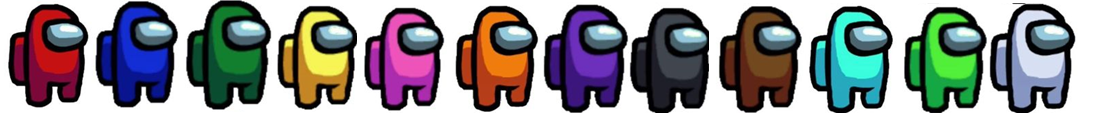 HandleidingMaak je eigen Among us live spel!Door:Elja CoelmanIkarus scouts troepScouting Karel de Stoute, NijmegenOp veler verzoek:- Alle spelregels- Instructie voor het maken van materialen- Volledige printversieSpelbeschrijving:Voor 8 tot 20 spelers Benodigdheden:- 10 mappen met karakters			- 10 a 11 ruimtes met tafels, donker- 10 hoofdlampen				- Per ruimte 2 á 3 taken met materiaal- 14 portofoons (smartphones/fluitjes)		- 10 kaarten met taken en plattegrondOpstart:10 spelers worden uitgekozen uit de Lobby(wachtruimte) om het spel te gaan spelen. Iedere speler krijgt een portofoon aan een touwtje en een hoofdlamp. Er wordt hen verzocht naar de kantine te gaan.Bij aankomt krijgen de 10 spelers, al dan niet willekeurig, een map met daarop een karakter en een kleur. Voorin in de map zit de kaart waarop staat welke taken je moet doen. Daarachter zit een kaart met of je een imposter of een crewmate bent. Iedereen gaat zonder te praten bij zijn of haar goede kleur aan de vergadertafel staan.Doel van de Imposter(s)Het doel van de Imposter(s) in dit spel is het uitmoorden van alle andere spelers. Is hij of zij over met nog 1 andere persoon dan heeft/hebben de imposter(s) gewonnen.Hoe vermoord je iemand: door die persoon op de schouders te tikkenDoel van de crewmatesHet doel van de andere spelers is overleven op het ruimteschip. Ze kunnen op 2 manieren winnen:Door alle taken te doen (als van alle levende deelnemers de taken zijn gedaan hebben ze gewonnen)Door de imposter uit te schakelen. De imposters kunnen worden uitgeschakeld door ze uit het ruimteschip te verwijderen doormiddel van stemmen.Spelstart:Als alle spelers in hun map gekeken hebben wordt het spel gestart en alle lichten uitgedaan. Spelers mogen gedurende het spel niet praten of op een andere manier communiceren. Iedere speler kijkt welke taken er in de map staan en gaat deze ruimtes af om de taken uit de voeren. Taken zijn vaak puzzels of handelingen of het verplaatsen van voorwerpen. Tijdens het spel zullen er spelers worden vermoord. Alle spelers mogen op 2 manier een vergaring aanvragen om te kunnen stemmen op mogelijke imposter(s)Wanneer iemand een dode vindt: dit mag terplekke over te portofoon worden omgeroepen.Wanneer er in de kantine op de noodknop wordt gedrukt. Ook dit wordt omgeroepen over de portofoonVergaderingIedereen gaat bij een oproep aan de vergadertafel staan bij de juiste plaats. Zo kunnen we meteen zien wie er ontbreken. Tijdens een vergadering gaan de lampen aan in de kantine. Pas dan mogen de deelnemers praten. Ze overleggen over wie zij verdacht vinden. Op ieder moment mogen zij hun stem indienen door hun verdachte op hun eigen kaart te schijven (met whitebordmarker) en deze voor zich omgedraaid op tafel te leggen. Na 1 minuut (of een ander vaste tijdsspanne) verloopt de stemronde en moet iedereen zijn stem ingediend hebben of hij telt niet meer mee. Spelers mogen er ook voor kiezen “skip” op te schrijven. Dan weten ze het niet en stemmen ze om deze stemming over te slaan. Is een meerderheid daarvoor? Dan wordt de stemming ongeldig verklaard. Na het stemmen wordt gekeken of er iemand en zo ja wie het spel moet verlaten. Deze persoon laat zijn/haar kaartje zien (imposter of crewmate) en verlaat zonder te praten het spel en gaat terug naar de Lobby. Direct na de bekendmaking gaan de lampen weer uit, mag er niet gepraat worden en gaat het spel weer verder. Zijn alle imposters uit het spel? Of nog 2 speler over? Dan eindigt het spel. De winnaars worden gefeliciteerd. Als de leiding alles in het spel weer goed heeft teruggelegd waar het hoort start er weer een nieuwe spelronde.SaboterenDe imposter(s) kan het spel saboteren om het de crewmates moeilijker te maken.Dit kan door een kaartje in te leveren bij de leiding met het onderdeel dat hij wil saboteren. - bij sabotage 1 moet iedereen zijn/haar hoofdlamp uitzetten tot de stroom gerepareerd is.- bij sabotage 2 zet de leiding een bepaald deel van de baan af waar dan tijdelijk niemand langs kan- bij sabotage 3 moeten minimaal 2 spelers binnen een minuut in de reactorruimte zien te komen om een kop te drukken. Anders verliezen de crewmates het spelDe leiding kan de sabotage omroepen op de portofoons en de scouts vertellen wat ze moeten doen. 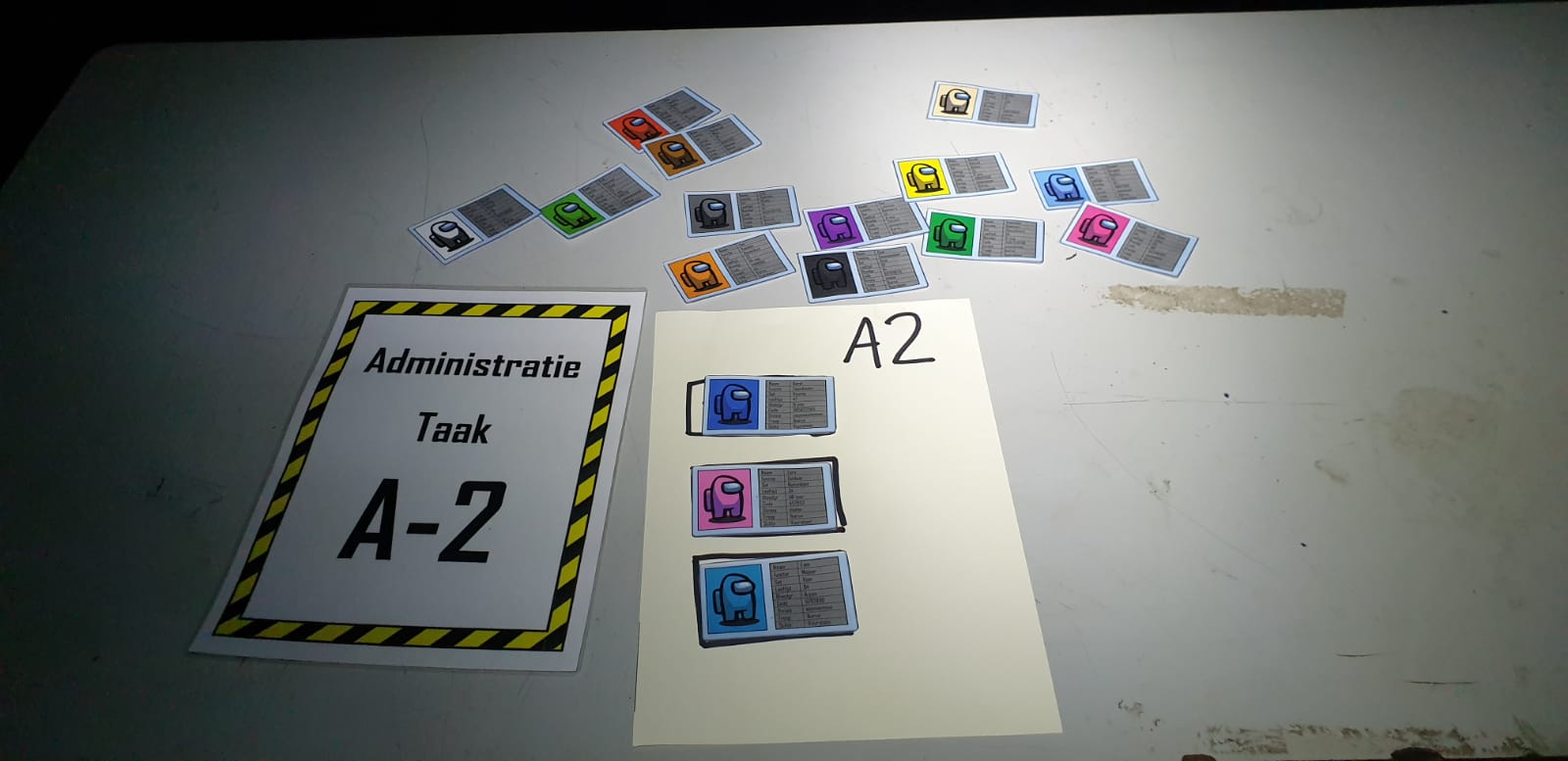 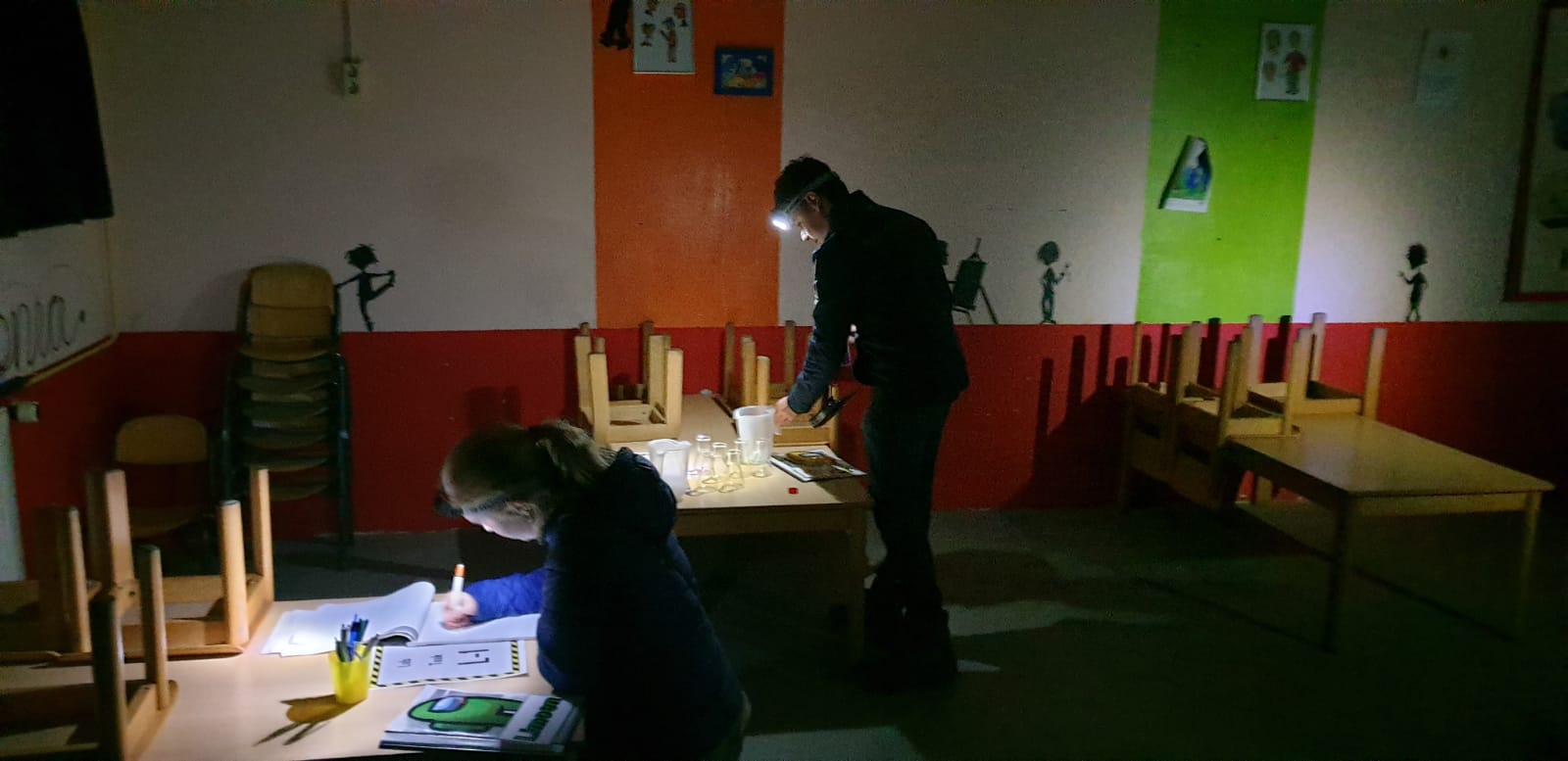 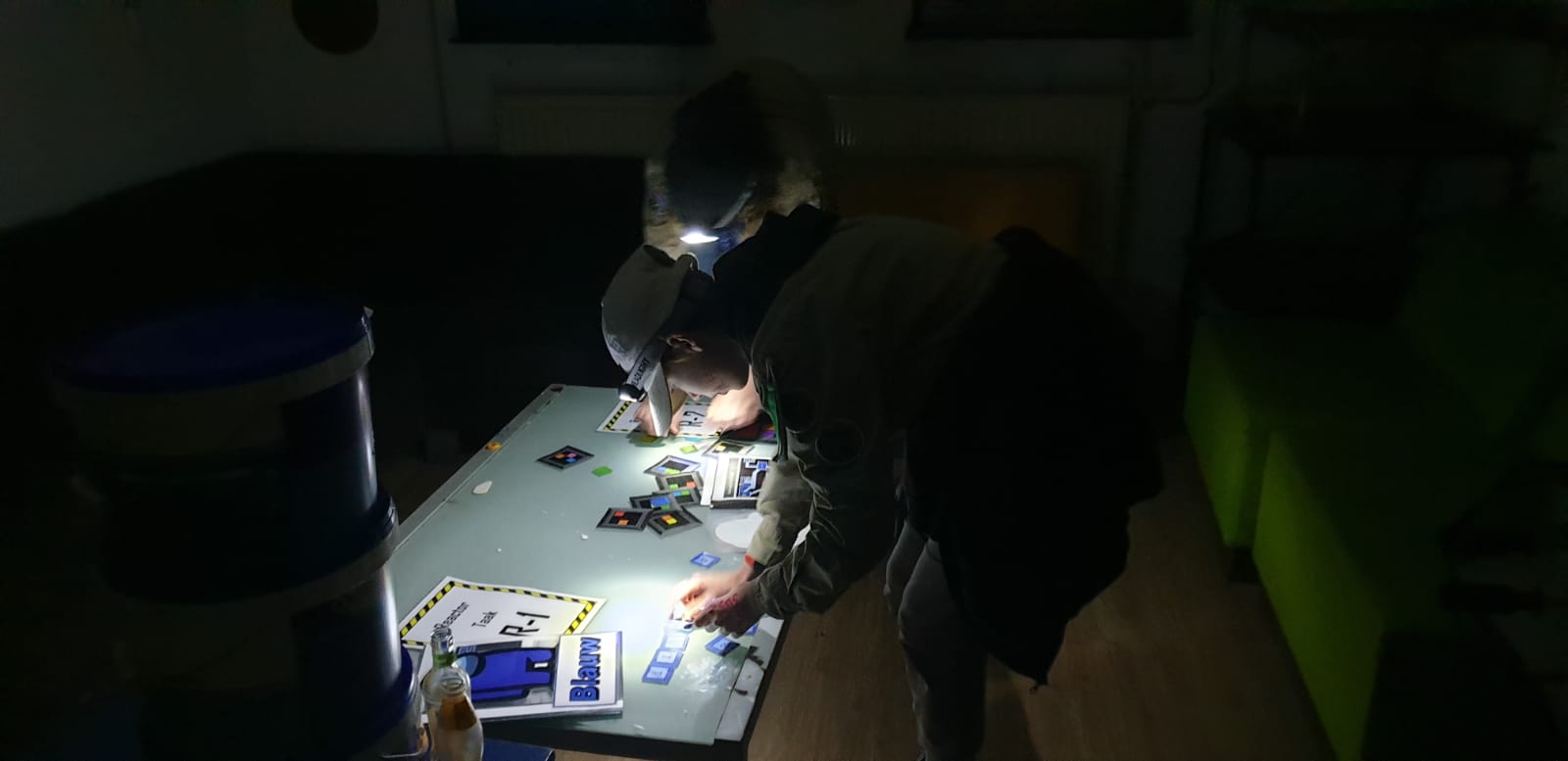 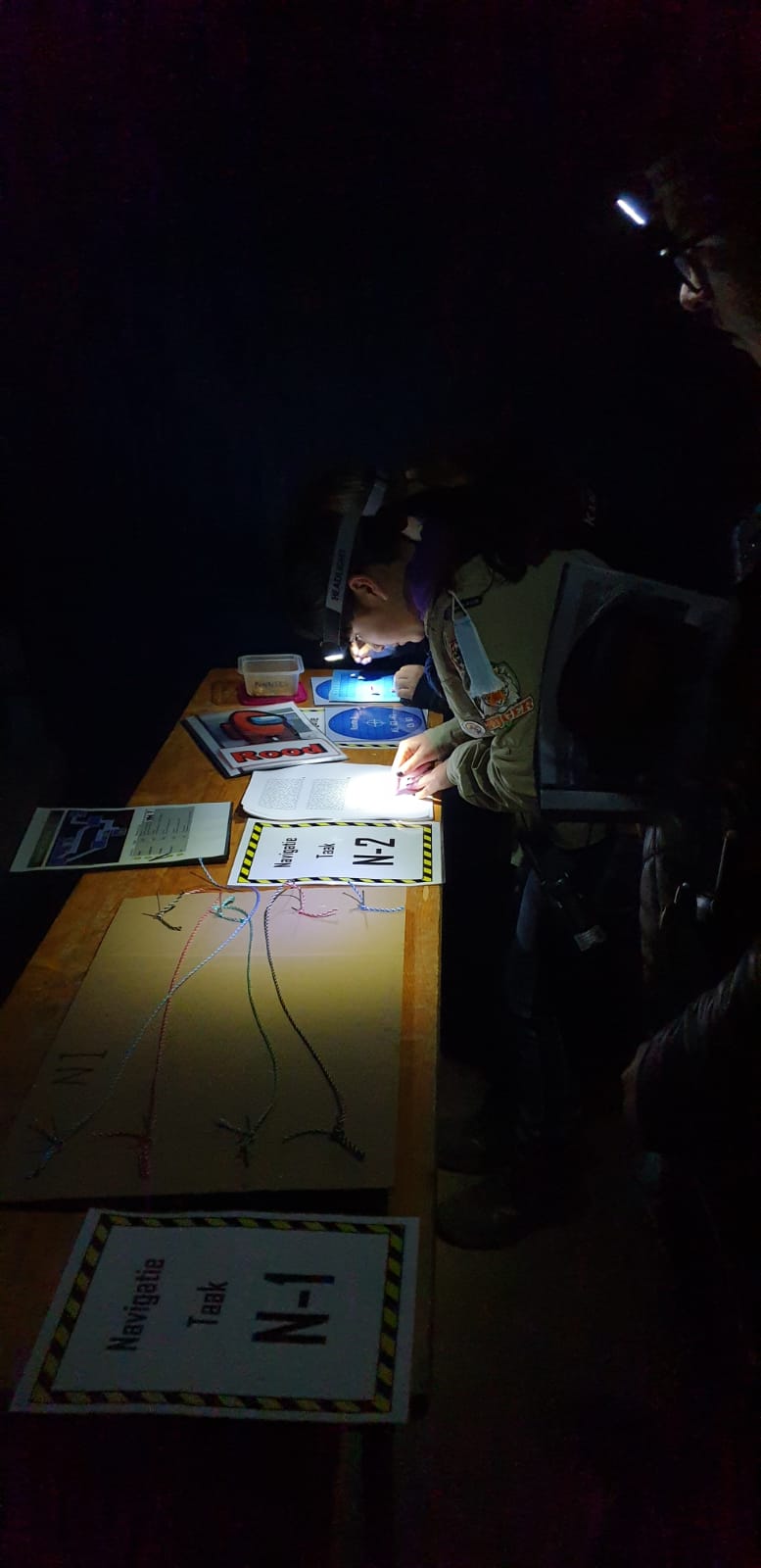 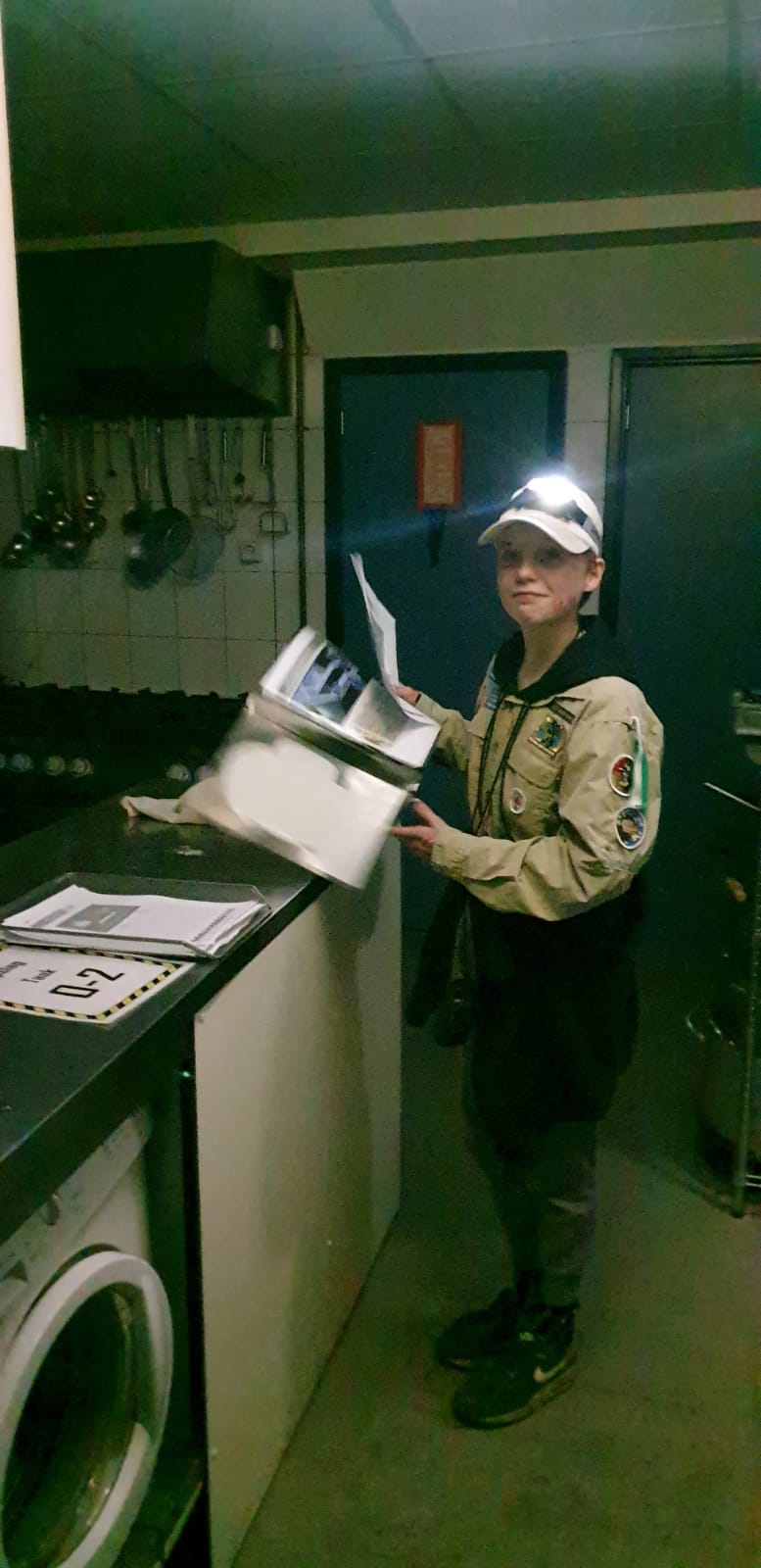 Foto’s van onze uitvoering: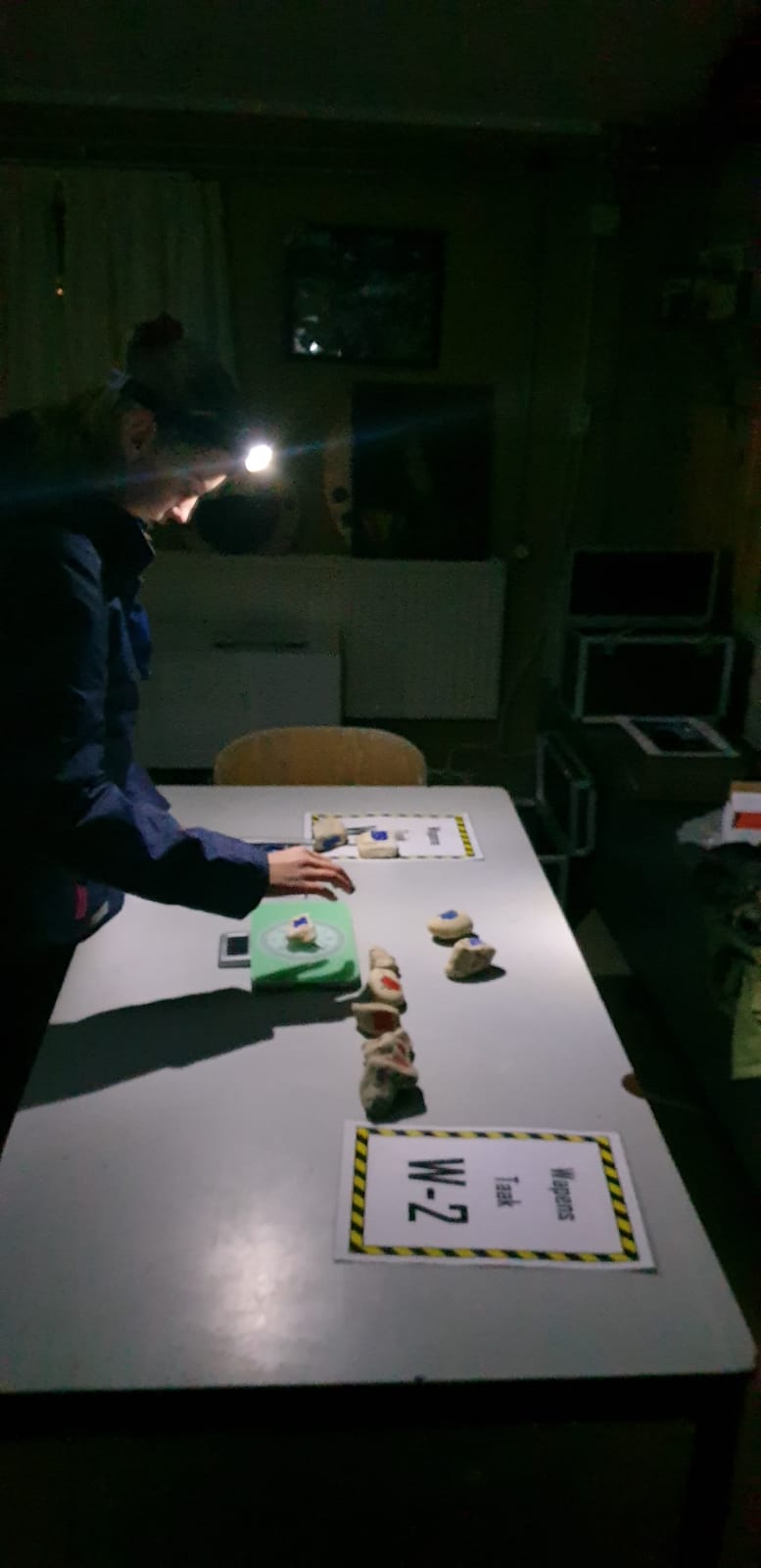 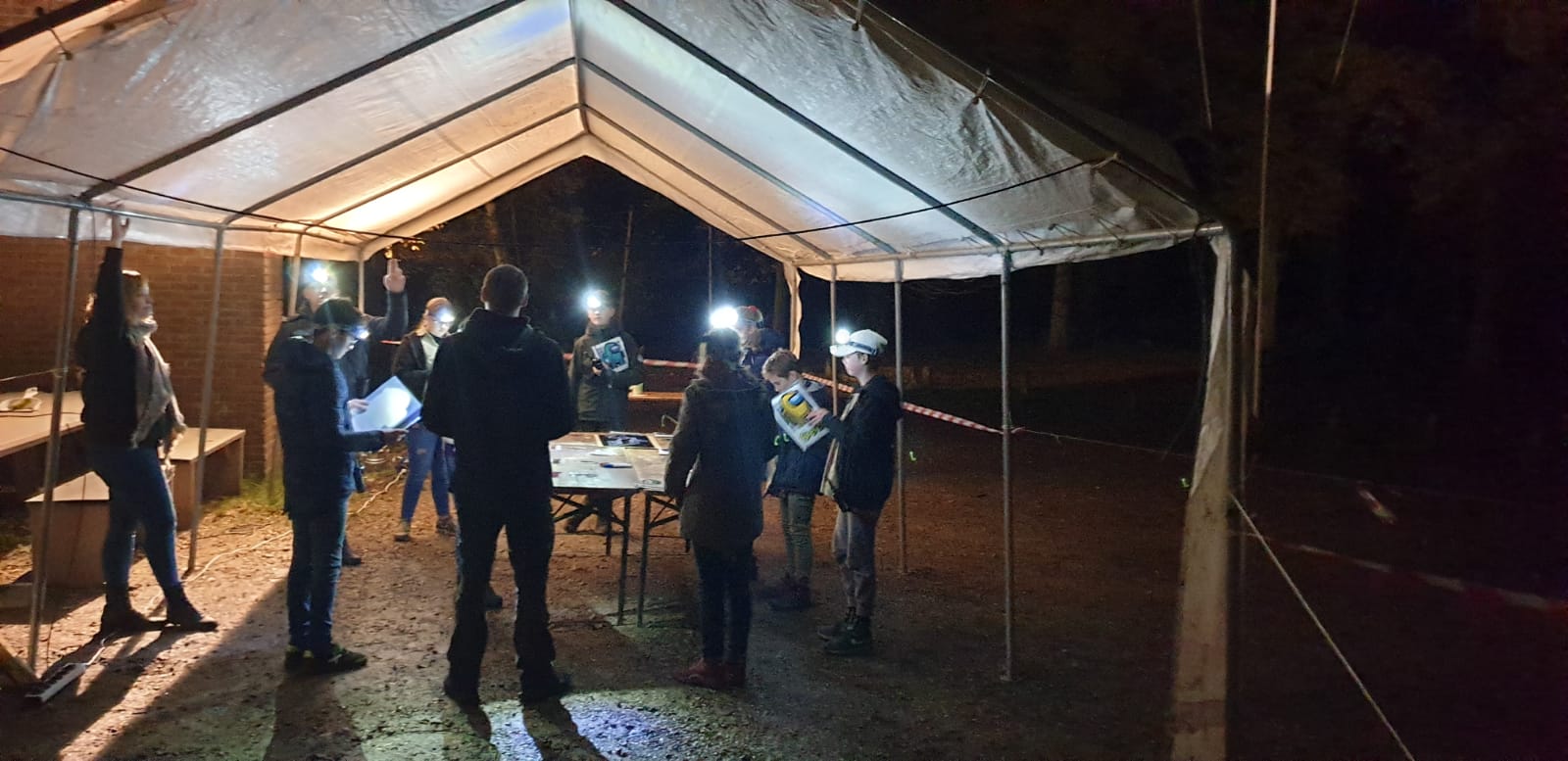 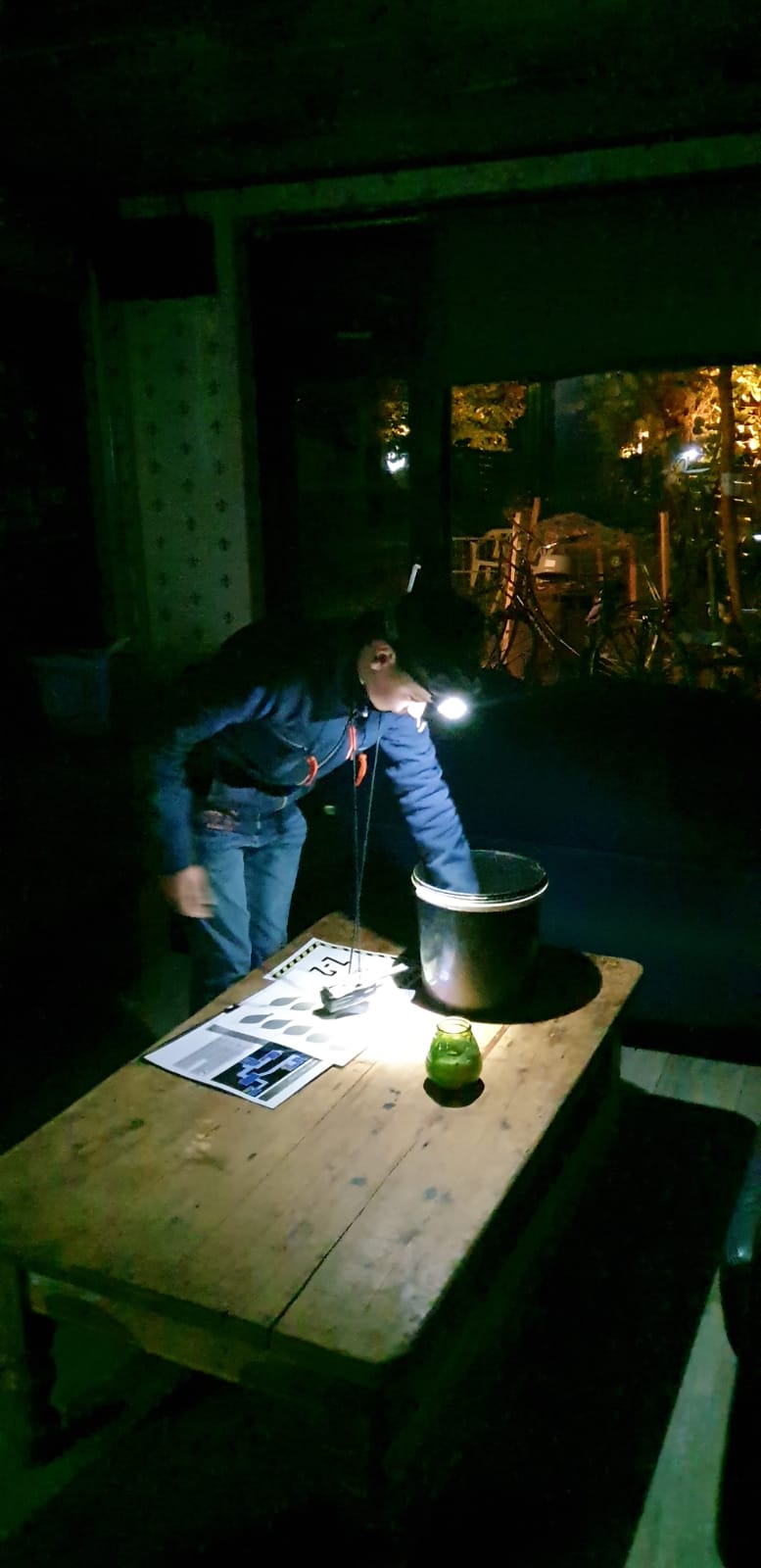 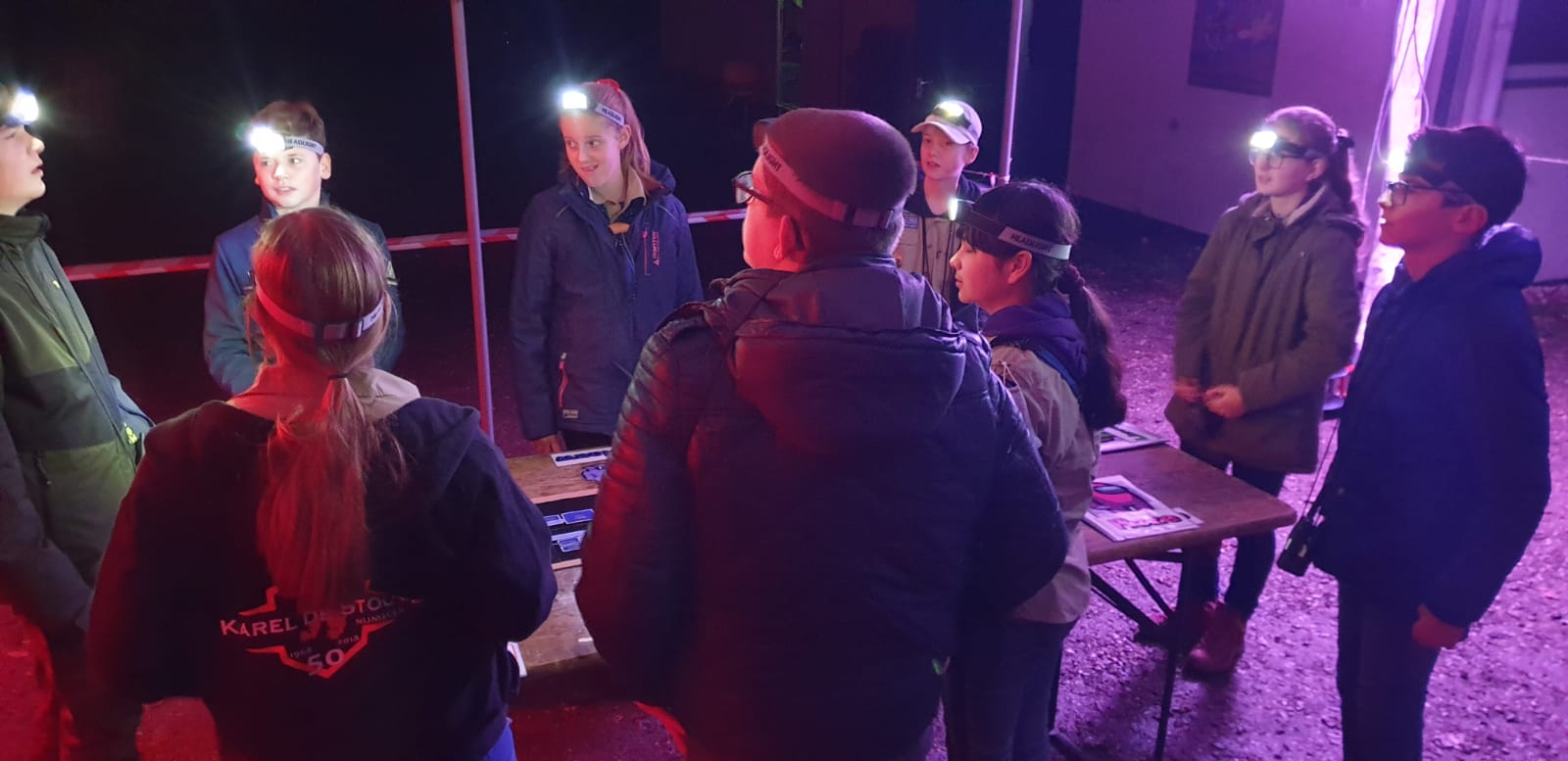 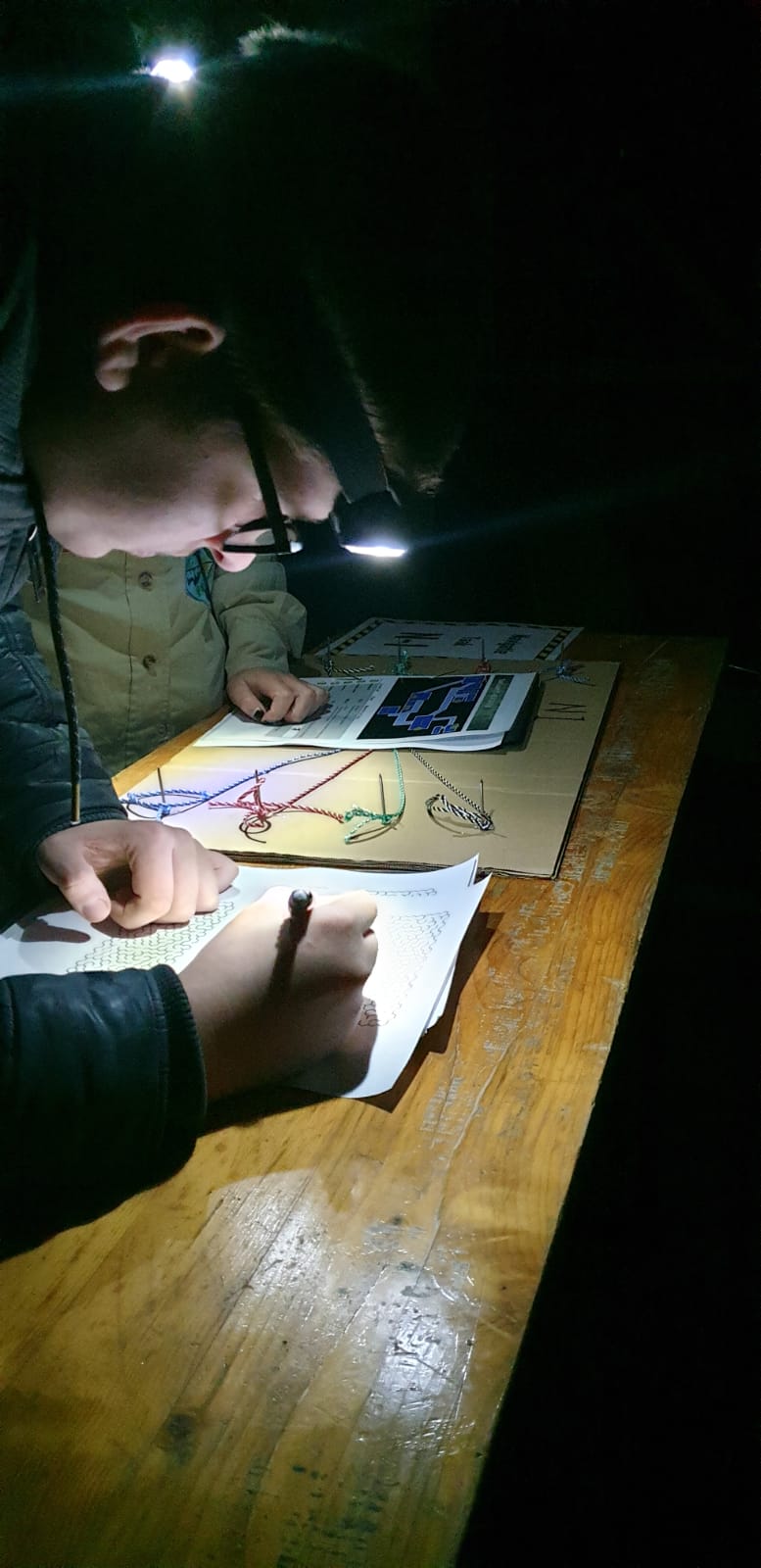 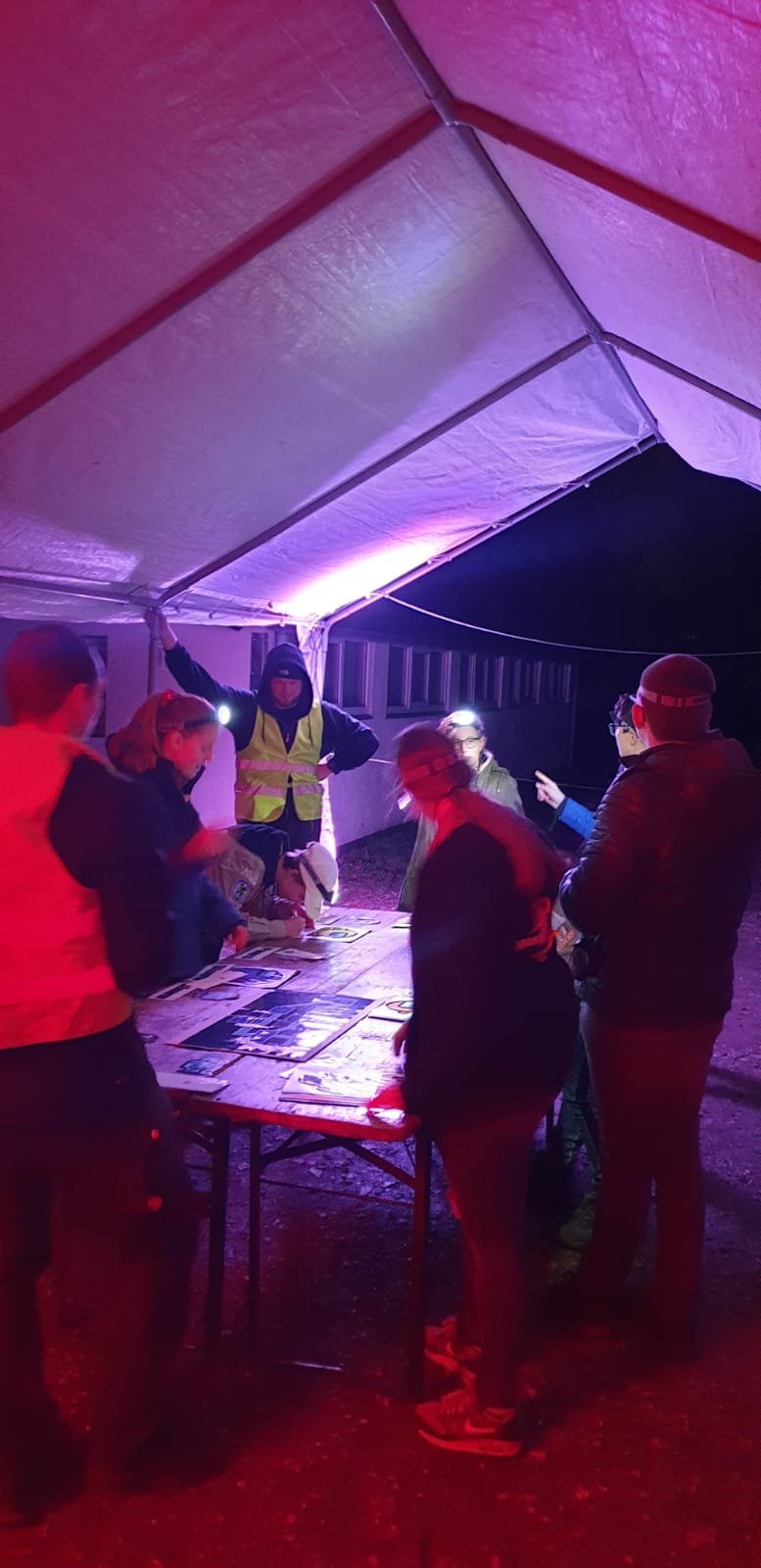 Regels:Ben je vermoord omdat iemand je op de schouders heeft getikt? Dan ga je op de grond zitten. Je komt pas overeind als je over de portofoon hoort dat er een vergadering is in de kantine. Dan sta je op en loop je terug naar de Lobby en levert daar je spullen in.Je mag wel snel lopen, je mag niet rennen in dit spel.De Imposter mag pas na 20 seconden iemand vermoorden(na de start of na een vergadering). Daarna moet hij weer 20 seconden wachten voordat hij weer iemand mag vermoorden.Iedere persoon mag maximaal 1x op de noodknop drukken voor een vergaderingIedere persoon mag een onbeperkt aantal keer alarm slaan als hij/zij een dode vindtDe Imposter(s) mogen ook de taken uitvoeren die op zijn/haar takenkaart staan (om  verwarring te zaaien) deze taken tellen niet mee voor het taken totaal en hebben geen invloed verder op het spel.Bij een gelijke stemming na een vergadering wordt niemand uit het spel verwijderd en gaat het spel gewoon weer verder.Imposter (of crewmates) mogen niet aan te taken van andere spelers zitten of ze door de war schoppen.Crewmates mogen tijdens het spel niet buiten de plattegrond komen.Een Imposter mag zich wel op een andere manier door het spel verplaatsen. Hij mag bij de “Vent” kaatjes het baan af en bij andere “Vent” kaartjes de baan we op gaan. Er zit een speciale plattegrond met deze routes in de imposter map.Weet iemand niet hoe een taak uitgevoerd moet worden dan hij dit tijdens het spel aan de leiding vragen.Spelers die het langste in de Lobby hebben gezeten mogen als eerste weer meedoen aan de nieuwe spelrondeTip: Geen beschikking over portofoons? Gebruik een andere communicatiemiddel op de smartphone (whatss-app, teams etc) of zet meer leiding langs de baan waar spelers kunnen rapporteren. Je kan ook fluitjes gebruiken of een megafoon. Tip: maak een gezellige leuke Lobby(wachtruimte) waar de andere deelnemers wat te doen hebben. Videospelletjes, bordspellen, snacks, drinken noem maar op..Tip: je kan ook 2 sets met mappen maken. Zo kan de 2e groep sneller starten je kunt de mappen van de volgende groep dan alvast voorbereiden.Taken en ruimtes overzichtTip: Je kan natuurlijk ook zelf taken bedenken of aanpassen. Dit is een voorbeeld.Alles bij materialen wat in het rood staat kun je uitprinten met dit documentKaart makenDeze kaart is gemaakt op basis van de blokhut de Vuursteen van scouting Karel de Stoute in Nijmegen. Als je onze blokhut huurt kan de je deze wel gebruikten maar anders is het wel zo leuk om een kaart te maken van je eigen scoutinggroep.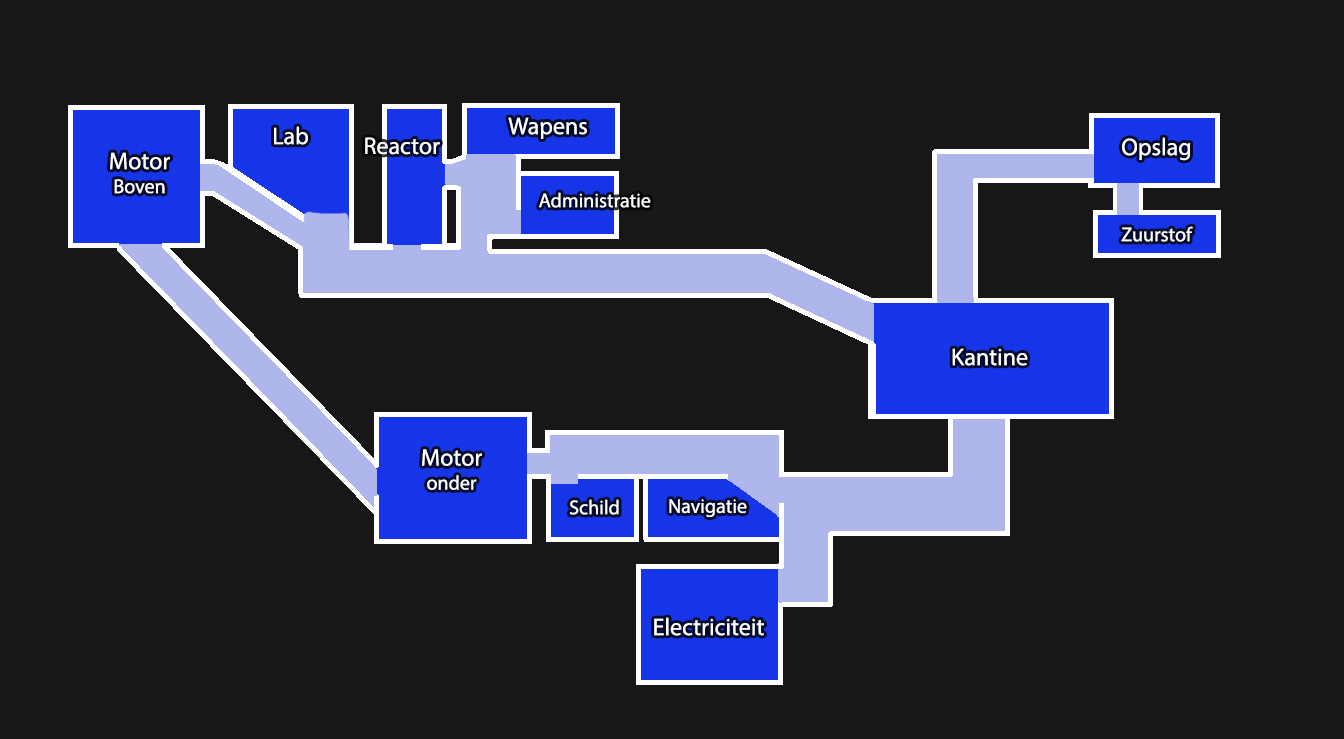 Een kaart kun je zelf tekenen met de hand.Je kan het ook maken met het programma Paint.In dit voorbeeld is kaart gemaakt met het programma Photoshop In het originele Among us spel zijn er meerde routes maar ook doodlopende stukken. Ruimtes waar de route doorheen loopt en ruimtes die een eigen ingang hebben. Maak een goed gebalanceerde kaart met voldoende ruimtes.Tips voor ruimtes- Je kan ook tenten of partytenten buiten opzetten om nog meer verschillende ruimtes te maken- Verdeel een groter lokaal in stukken door er zeilen op te hangen. Zo krijg je meer verschillende ruimtes.Tip: maak een grote kaart voor de deelnemers. Deel het plaatje op in 4 stukken en print op A4. Knip en plak om zo een grote kaart op A1 formaat te maken. Handig bij de speluitleg.Stemmen en vergaderenVoor het stemmen kun je stembriefjes gebruiken. Print de kaartjes op de volgende pagina en lamineer ze. Deelnemers kunnen met whiteboardmarker de naam van hun verdachte op het briefje schrijven om omgedraaid op tafel leggen.Maak een vergadertafel in de kantine waar iedereen aan kan staan. Gebruik bijvoorbeeld dezelfde plaatjes als op de mappen om op de tafel te plakken zodat iedereen ziet waar hij moet gaan staan.Zorg dat er verlichting is in de kantine zodat je tijdens het vergaderen de lampen aan kan zetten.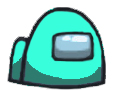 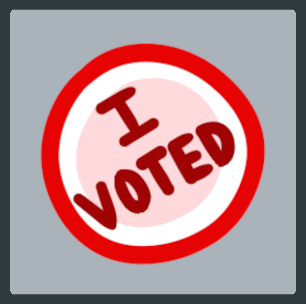 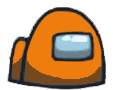 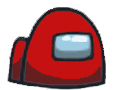 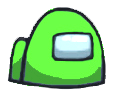 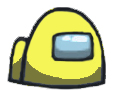 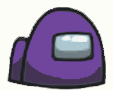 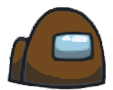 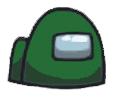 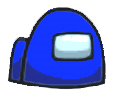 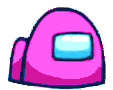 Mappen makenAlle deelnemers krijgen een map. Daarin staan de taken die ze moeten doen. Dit kan een gewone snelhechter zijn. Leuk de map op door bijvoorbeeld de Among us figuren er op de plakken met de kleuren.In de map zitten taken kaarten met een plattegrond. Pas deze aan met de taken die je hebt bedacht en met de plattegrond van jouw groep.Tip: lamineer de kaarten en schijf er taken nummers of codes op met een watervaste stift. Deze kun je voor een nieuwe spelronde weer wissen met nagellakremover en nieuwe codes op opdrachten opschrijven.Op de volgende pagina’s staan de printvoorbeelden van de voorkant van de makken en de 10 verschillende taak kaarten. In de map zit ook een kaartje met je rol. Imposter of crewmate. Stop deze achter de takenkaart zodat hij voor andere spelers verborgen blijft. Bij de Imposter kun je ook een route doen met de Vents. Hiermee kan de imposter sneller over de kaart bewegen.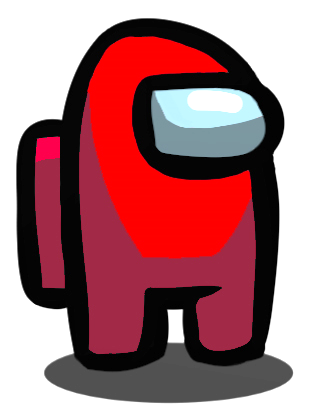 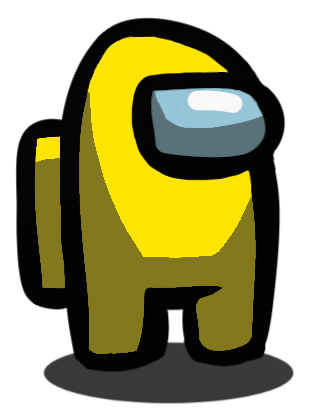 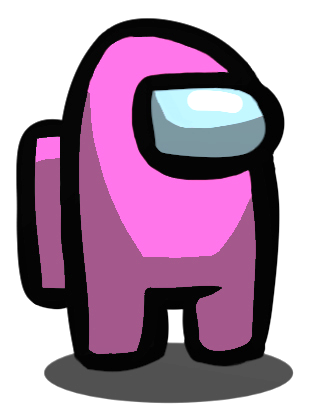 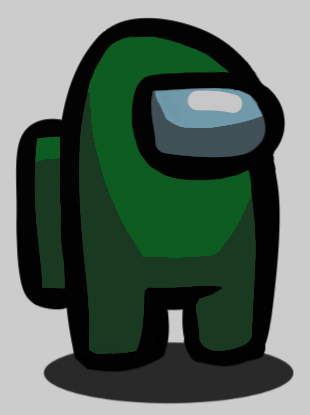 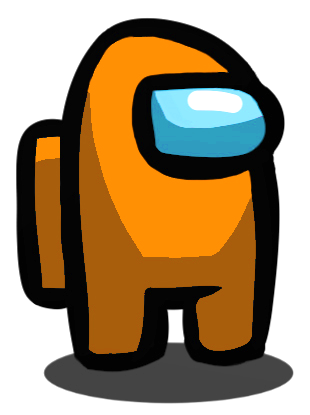 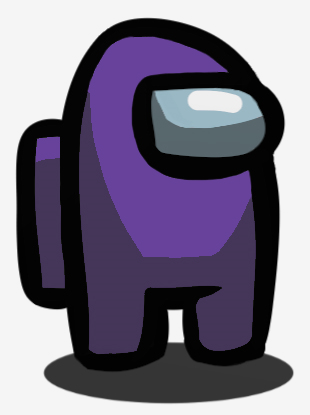 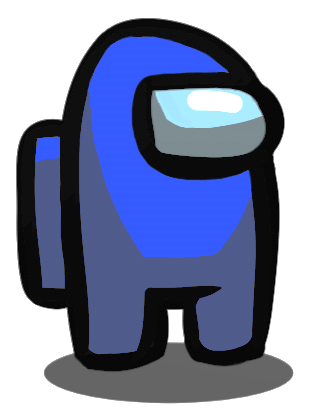 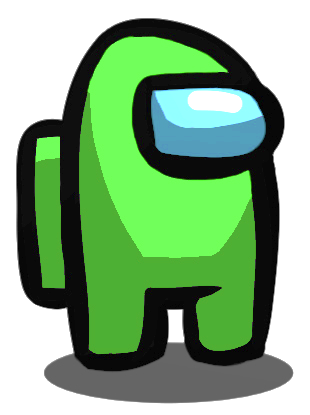 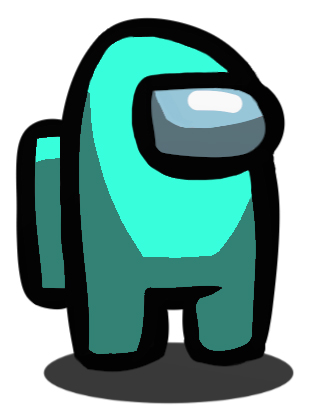 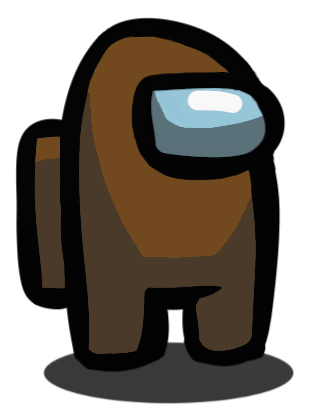 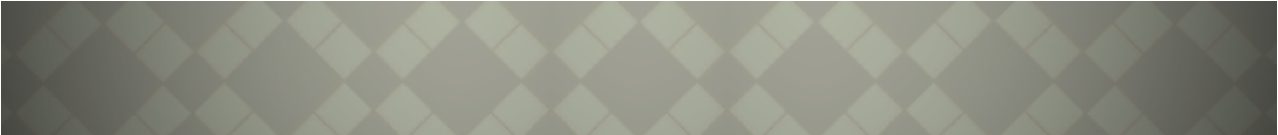 Taak kaart A1-653-QX-Zy1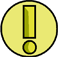 Taak kaart B1-653-QX-Zy1Taak kaart C1-653-QX-Zy1Taak kaart D1-653-QX-Zy1Taak kaart E1-653-QX-Zy1Taak kaart F1-653-QX-Zy1Taak kaart G1-653-QX-Zy1Taak kaart H1-653-QX-Zy1Taak kaart I1-653-QX-Zy1Taak kaart J1-653-QX-Zy1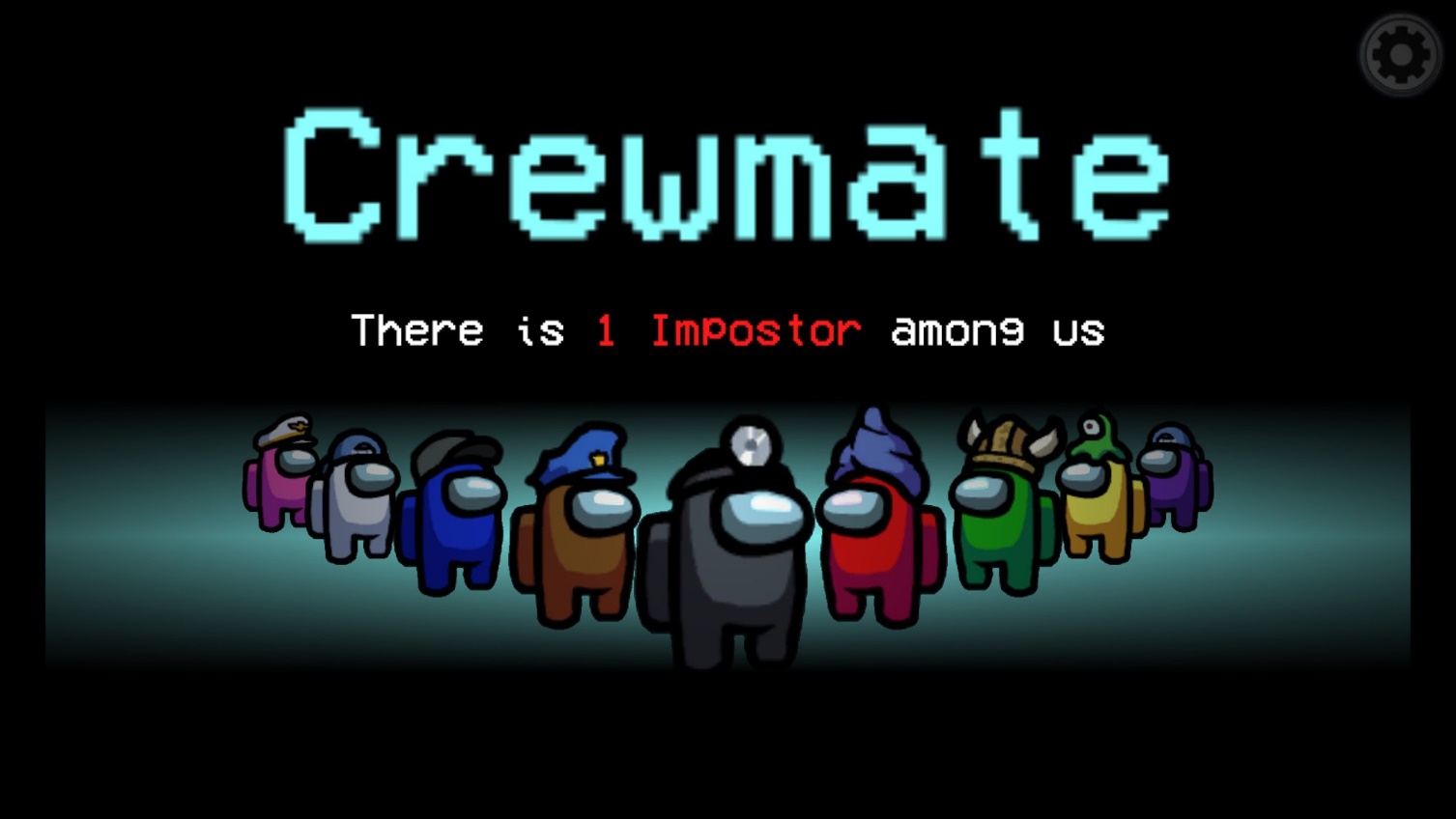 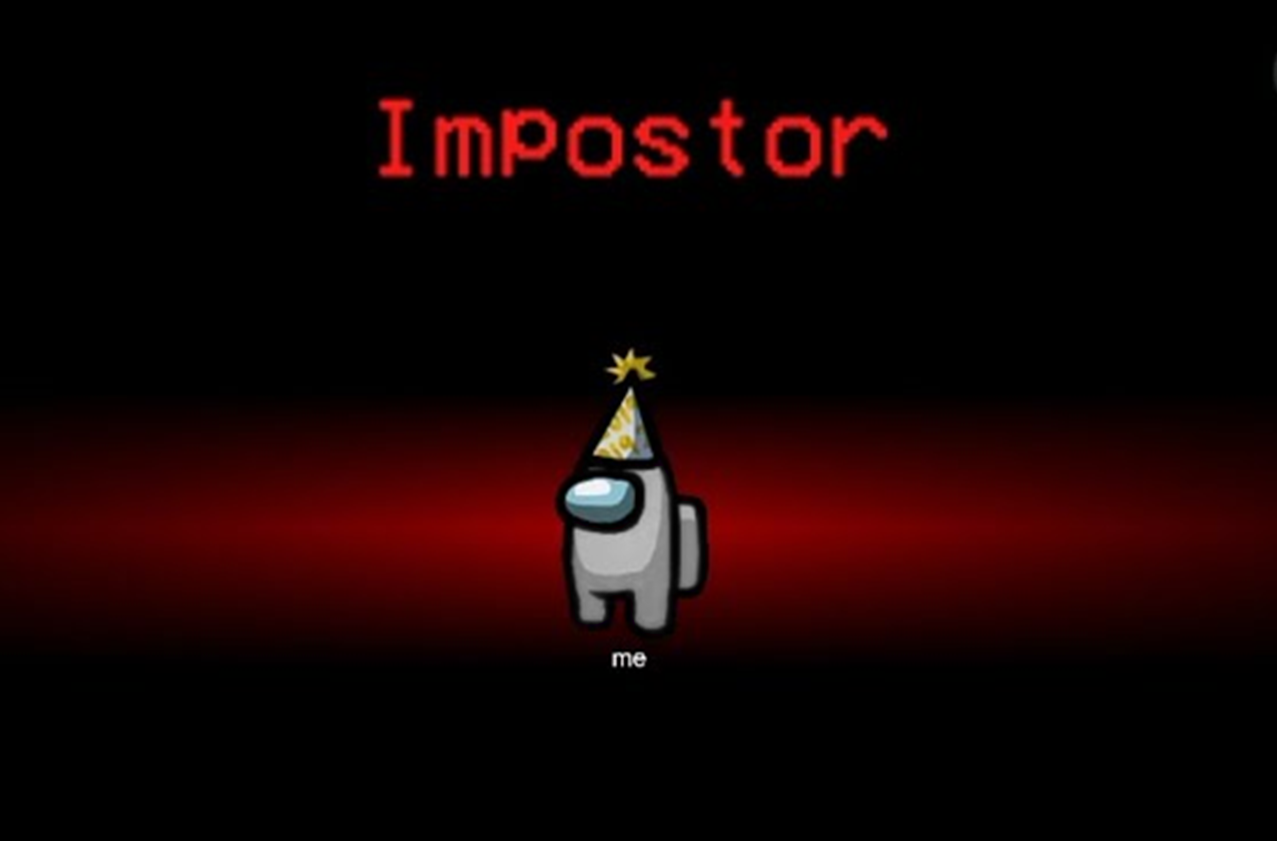 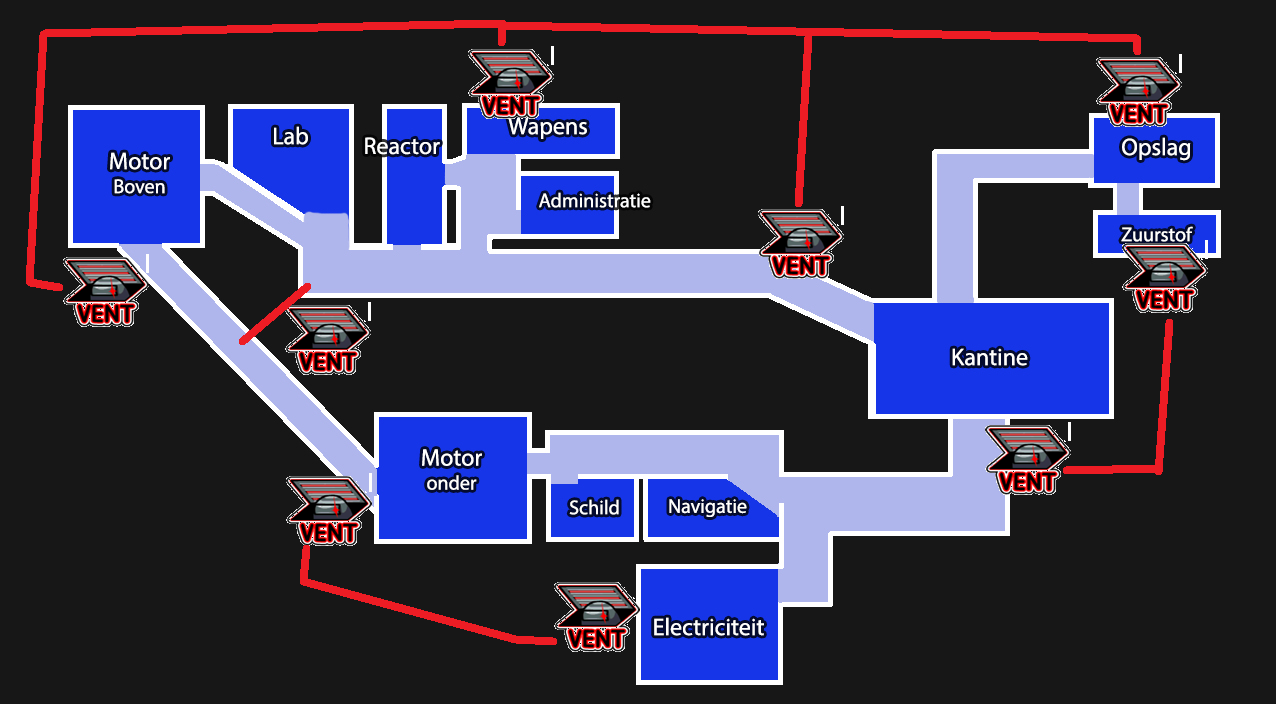 Taken printenJe kan taken uitprinten. Puzzeltjes enzo. Als je het lamineert gaat het langer mee.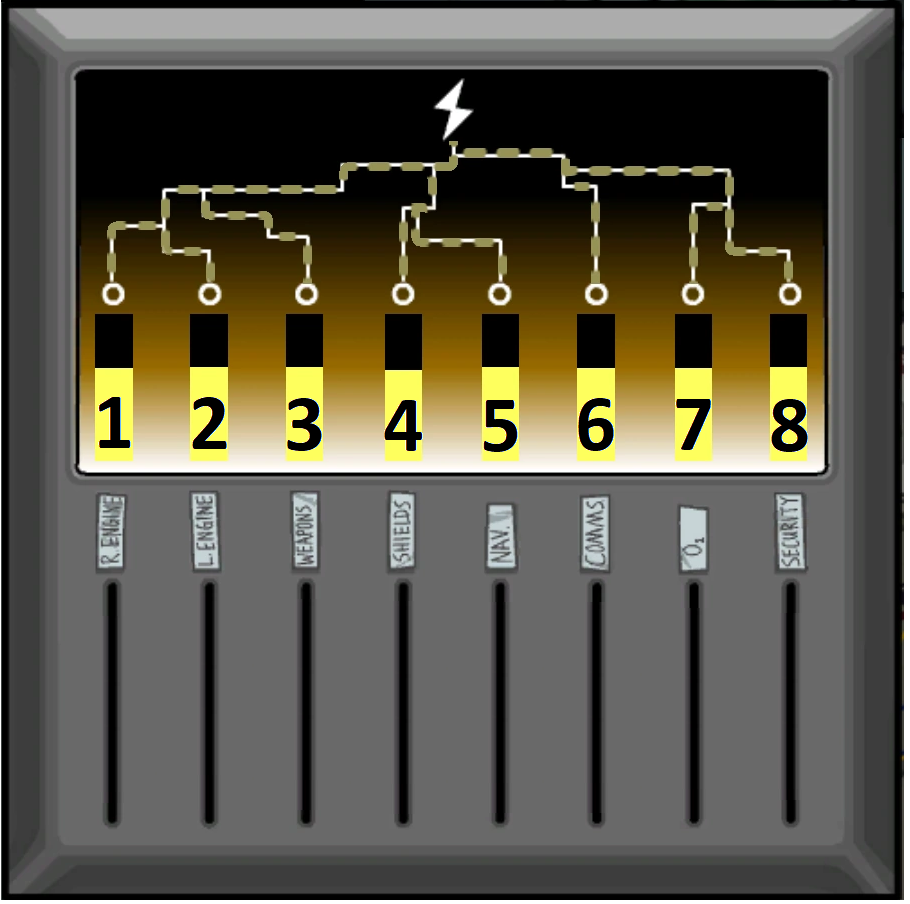 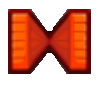 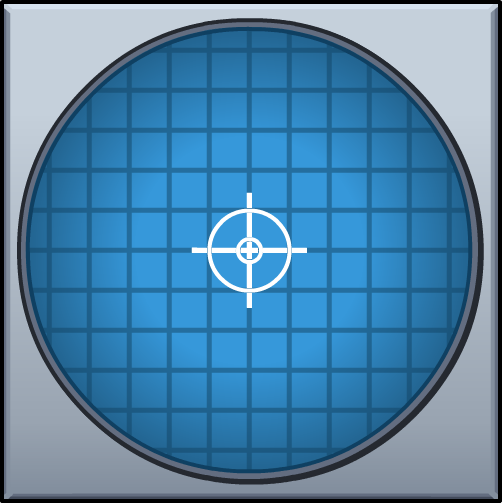 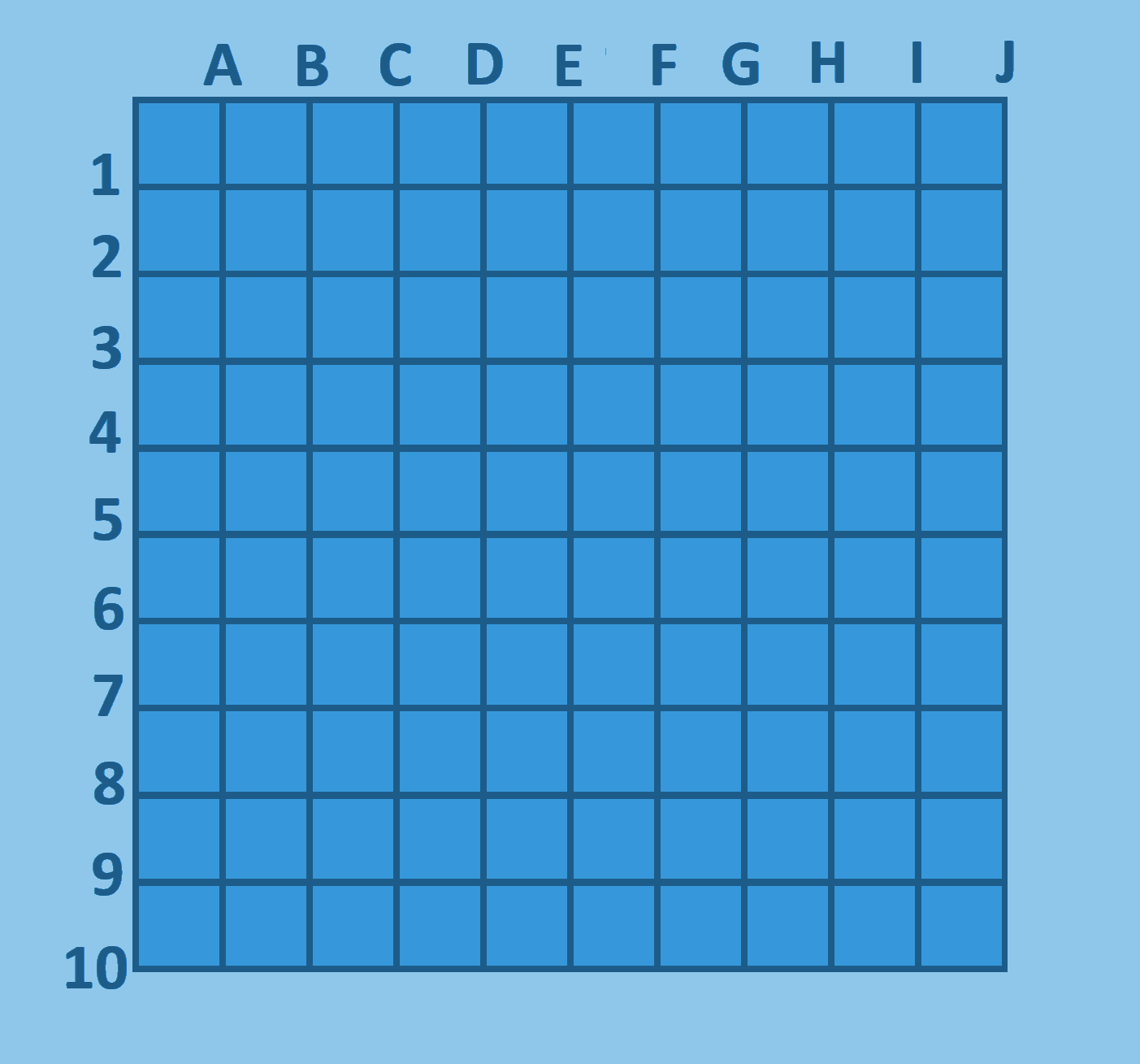 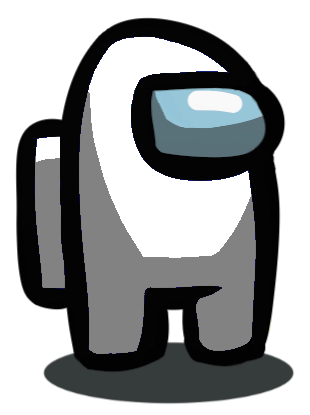 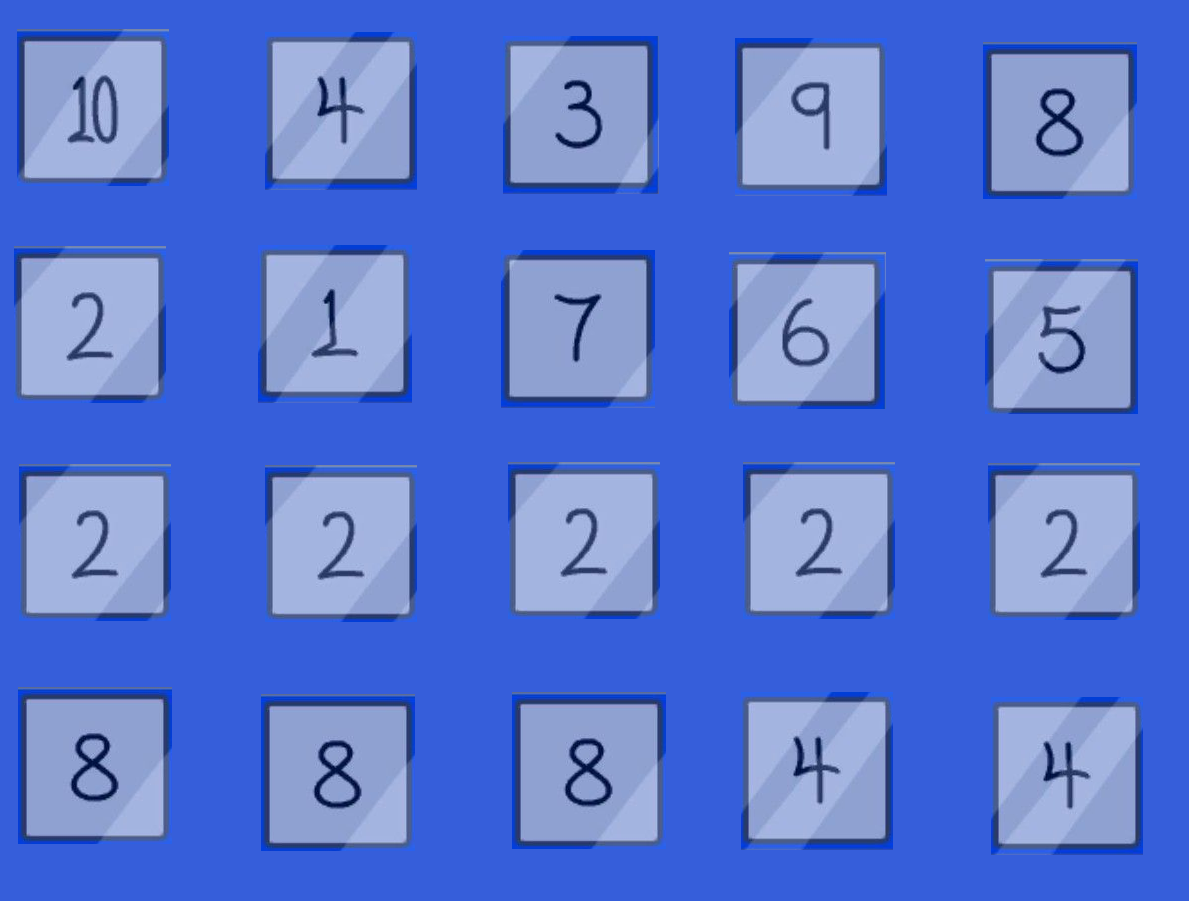 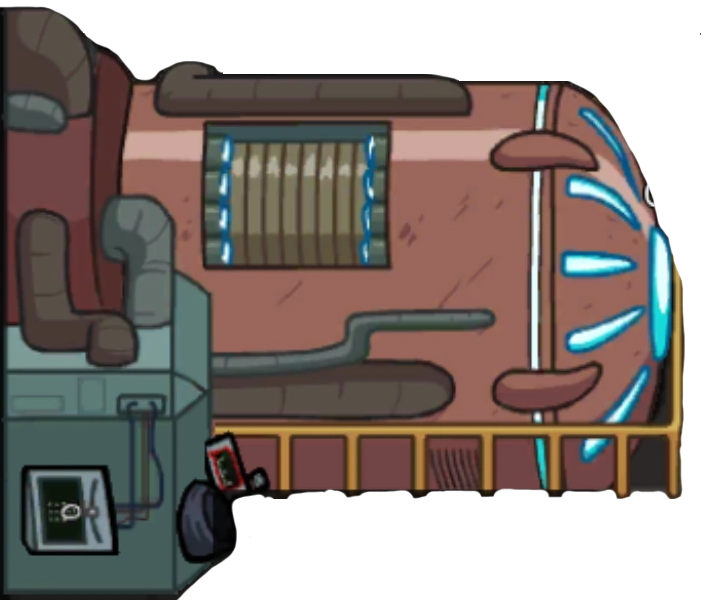 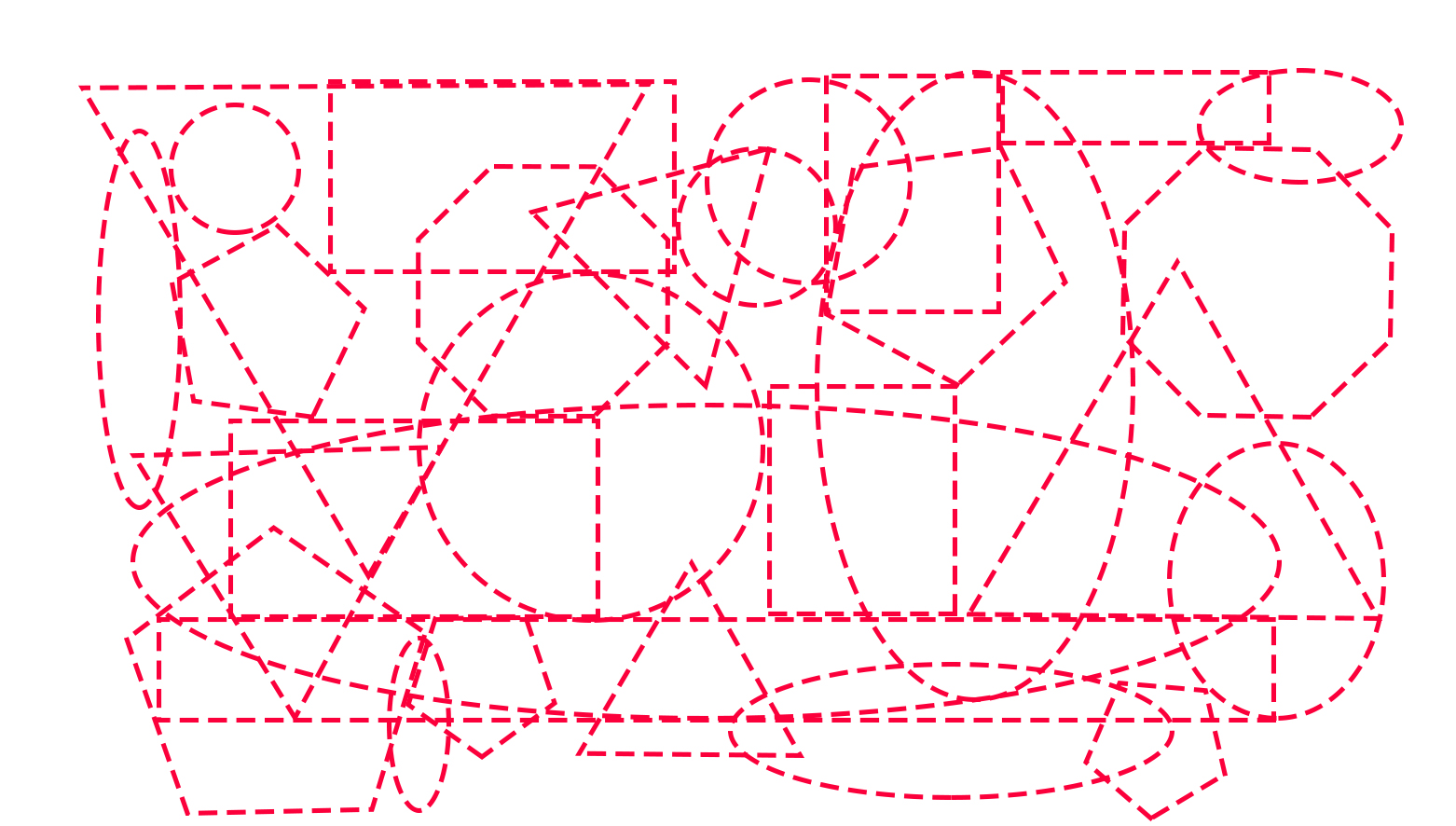 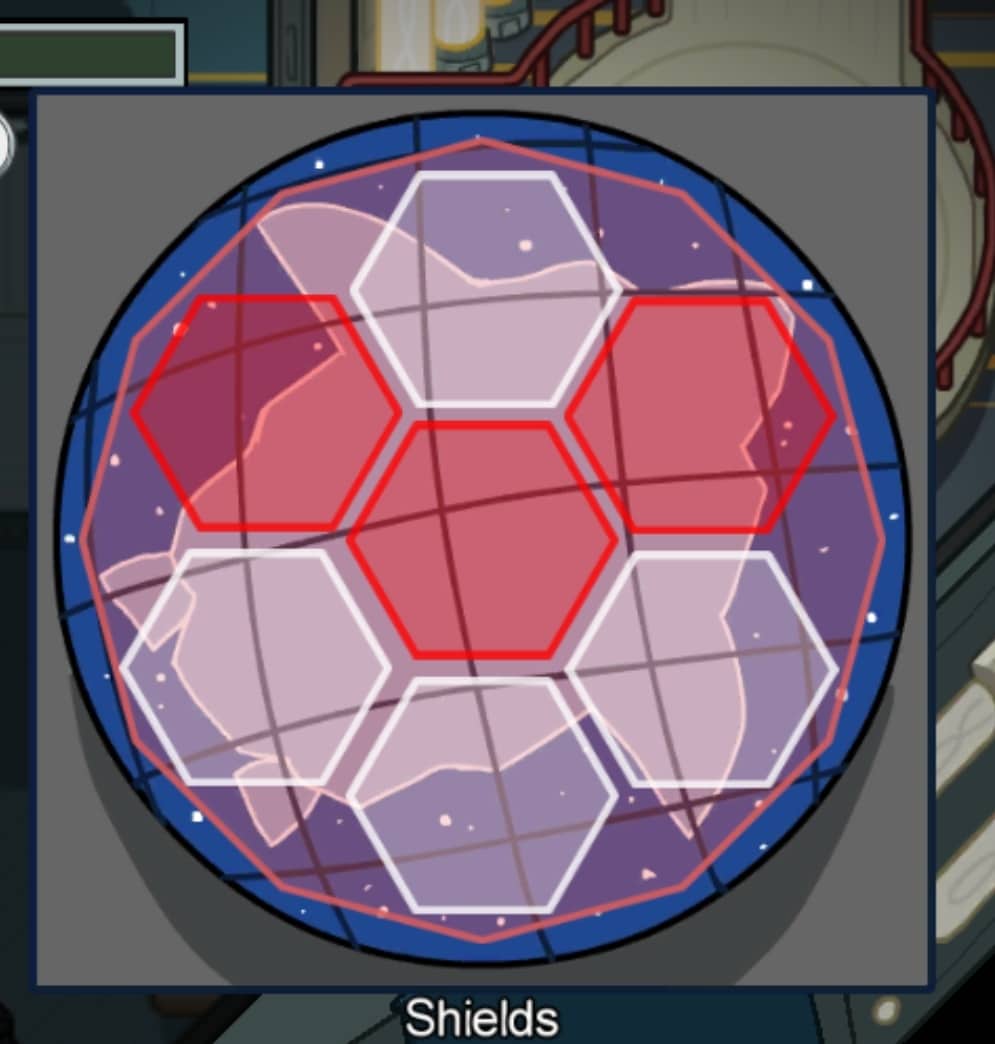 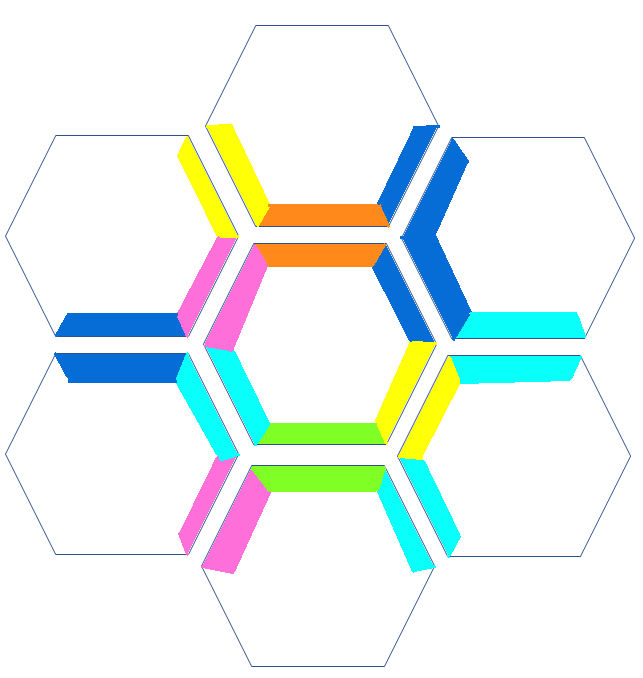 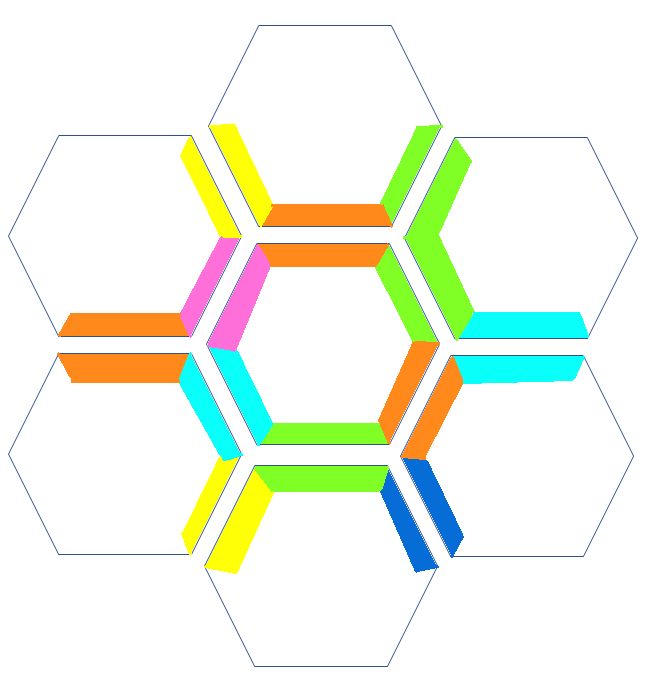 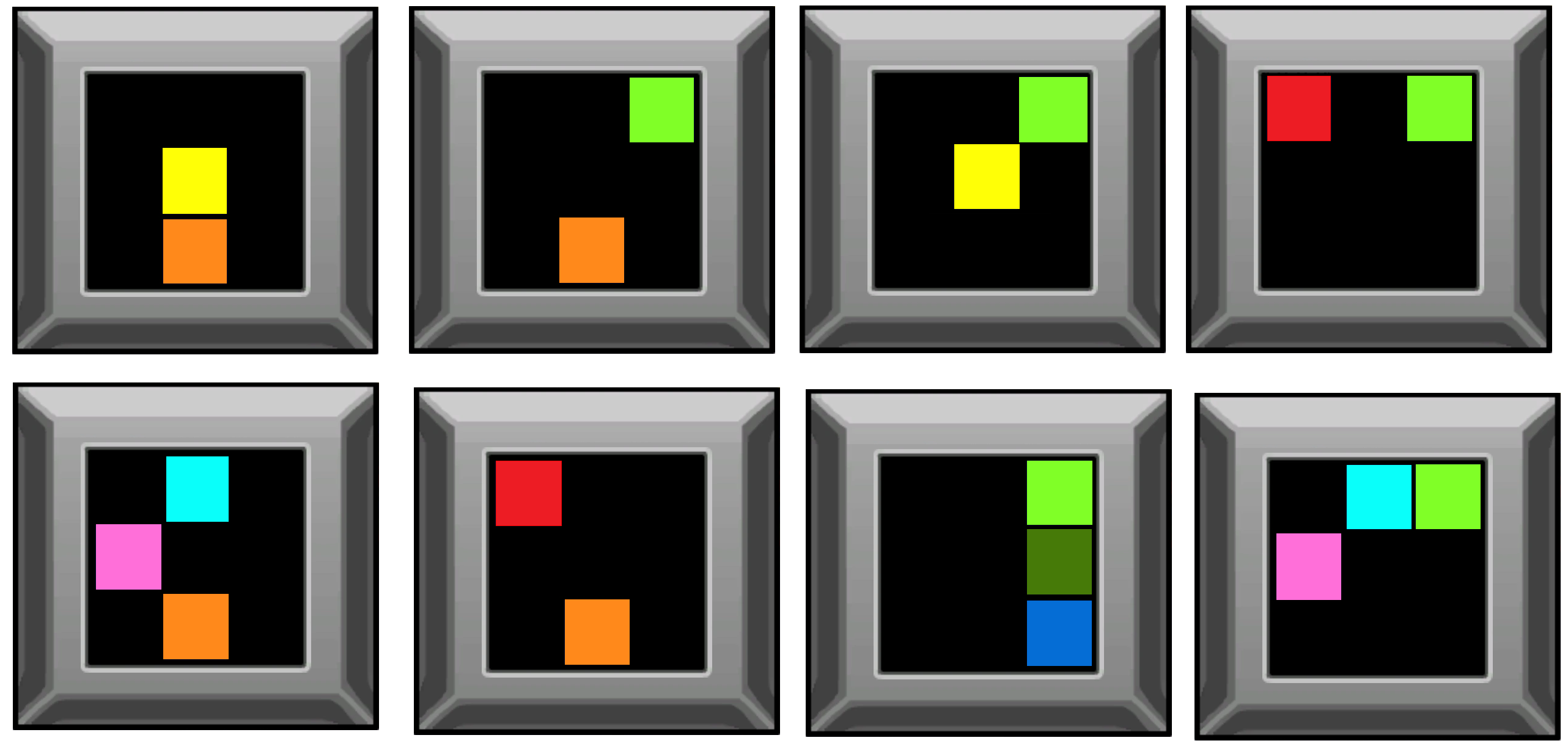 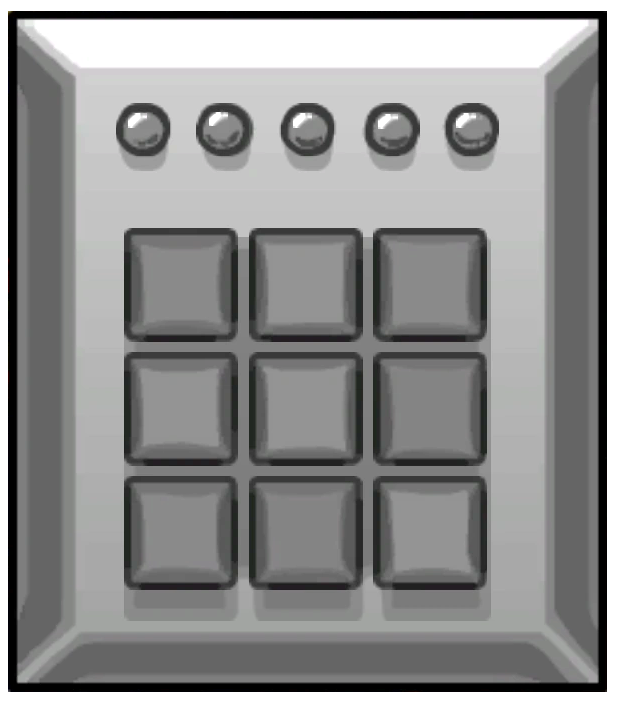 A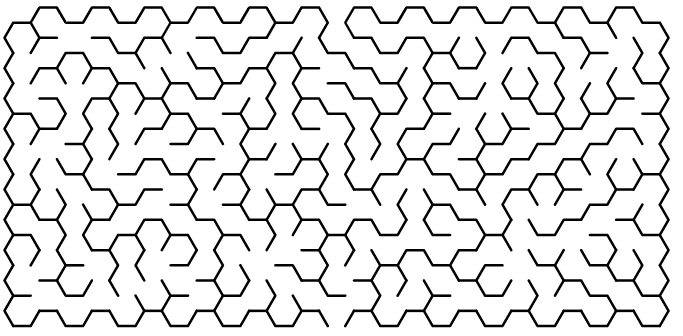 B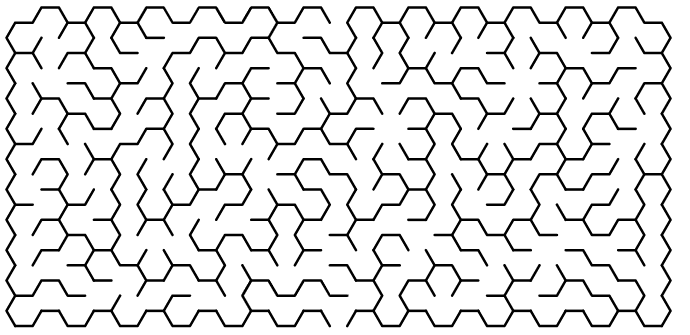 C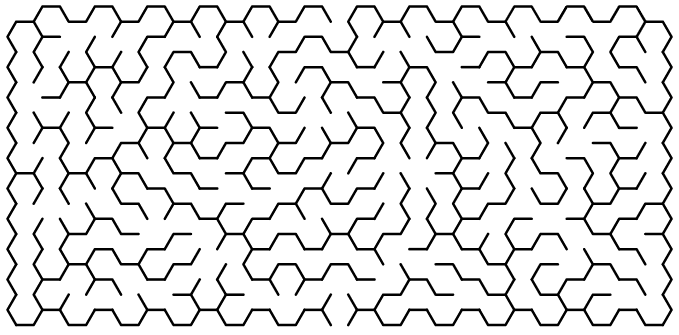 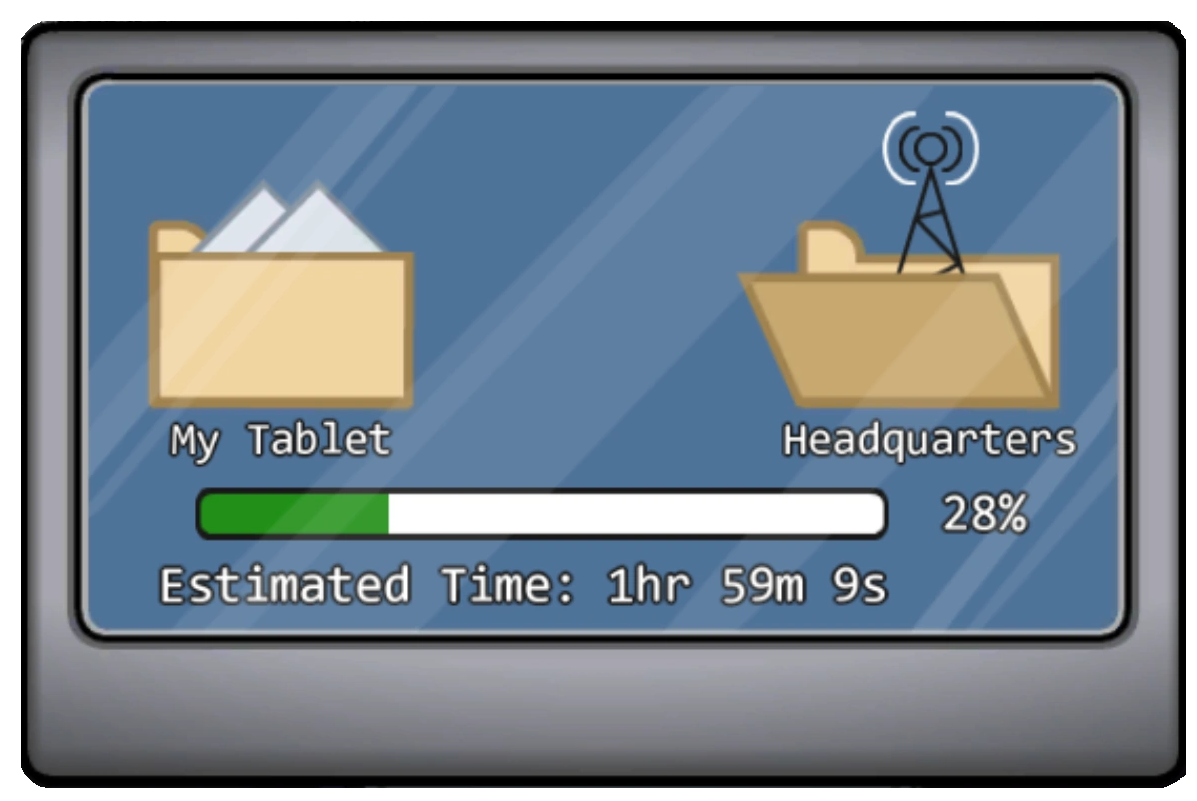 Route en ruimtesJe kan de ruimtes een beetje leuk aankleden.  Zorg er in ieder geval voor dat het duidelijk is wat welke ruimte is en waar welke taak ligt. Hiervoor kun je de printbladen op de volgende pagina’s gebruiken: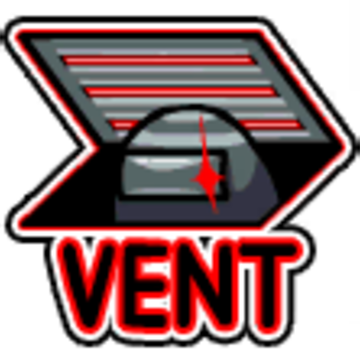 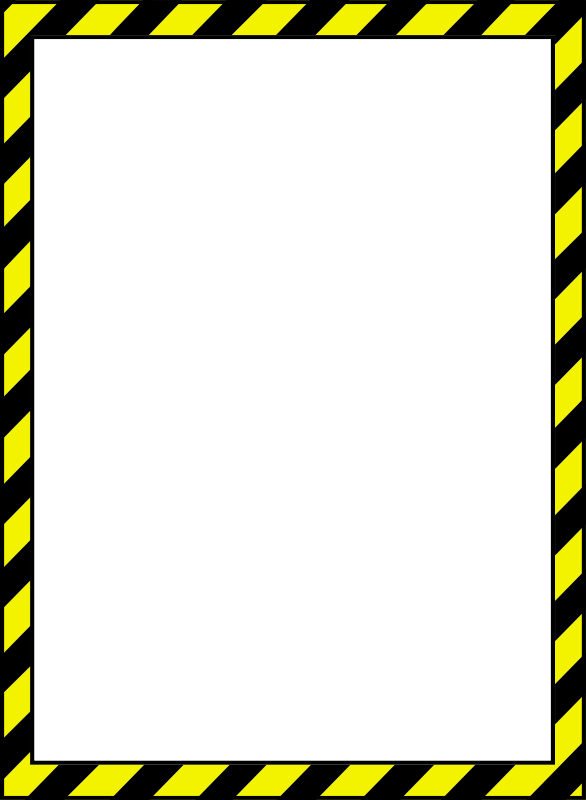 Taak-Motor BovenTaakMB-1Motor BovenTaakMB-2Motor OnderTaakMO-1Motor OnderTaakMO-2LabTaakL-1LabTaakL-2LabTaakL-3ReactorTaakR-1ReactorTaakR-2WapensTaakW-1WapensTaakW-2AdministratieTaakA-1AdministratieTaakA-2AdministratieTaakA-3OpslagTaakO-1OpslagTaakO-2ZuurstofTaakZ-1ZuurstofTaakZ-2NavigatieTaakN-1NavigatieTaakN-2NavigatieTaakN-3SchildTaakS-1SchildTaakS-2SchildTaakS-3ElektriciteitTaakE-1ElektriciteitTaakE-2ElektriciteitTaakE-3KantineTaakK-1KantineTaakK-2Motor boven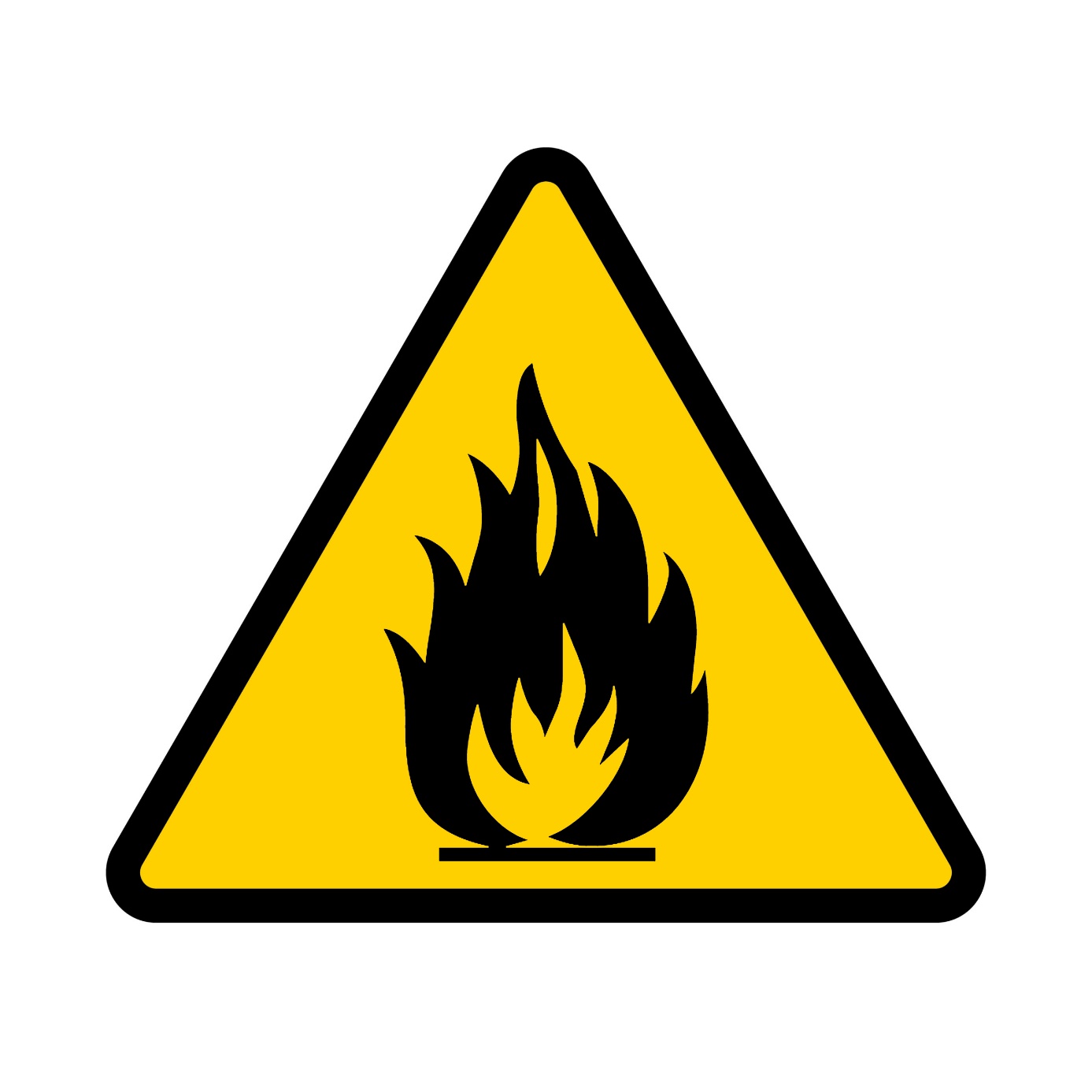 Motor onderLab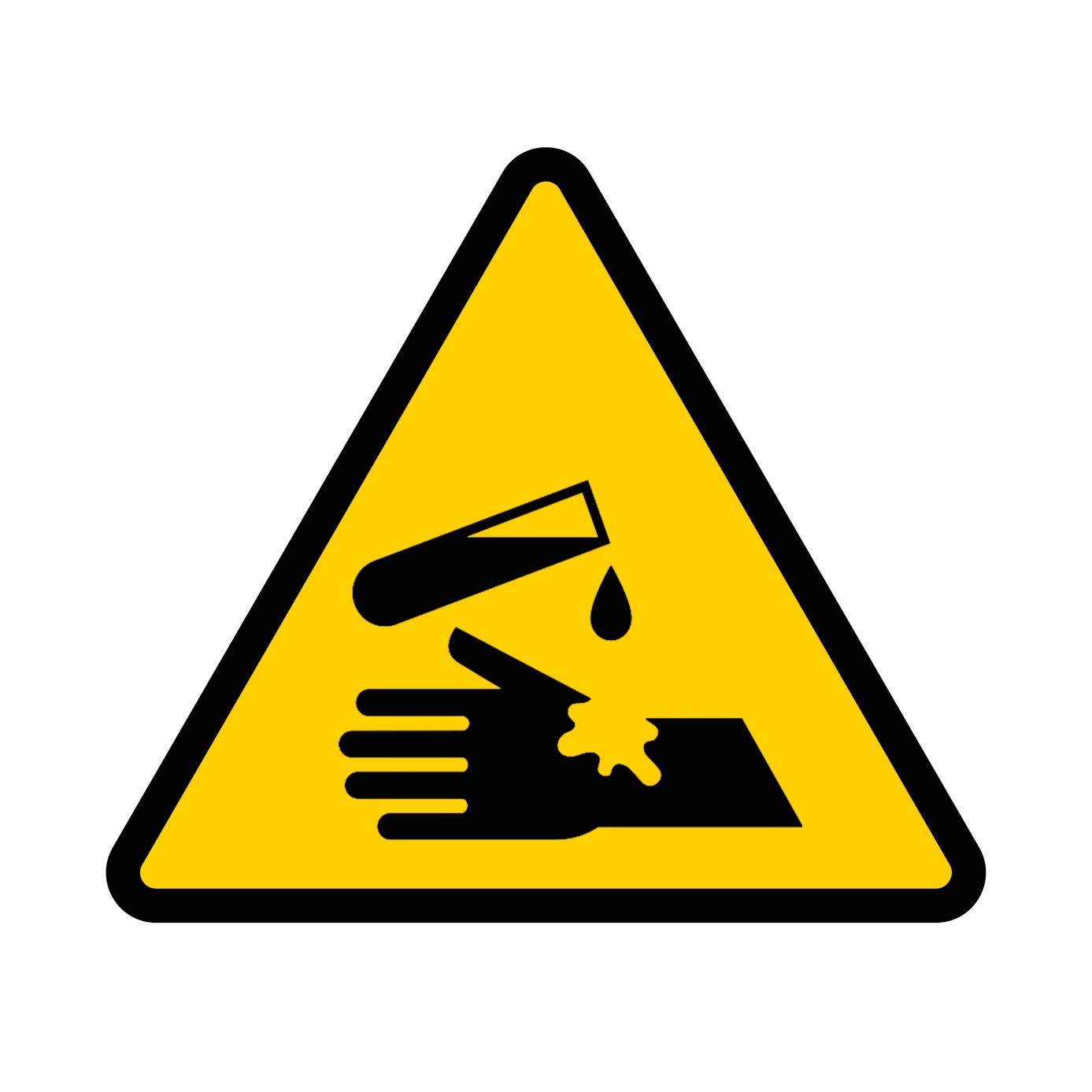 Reactor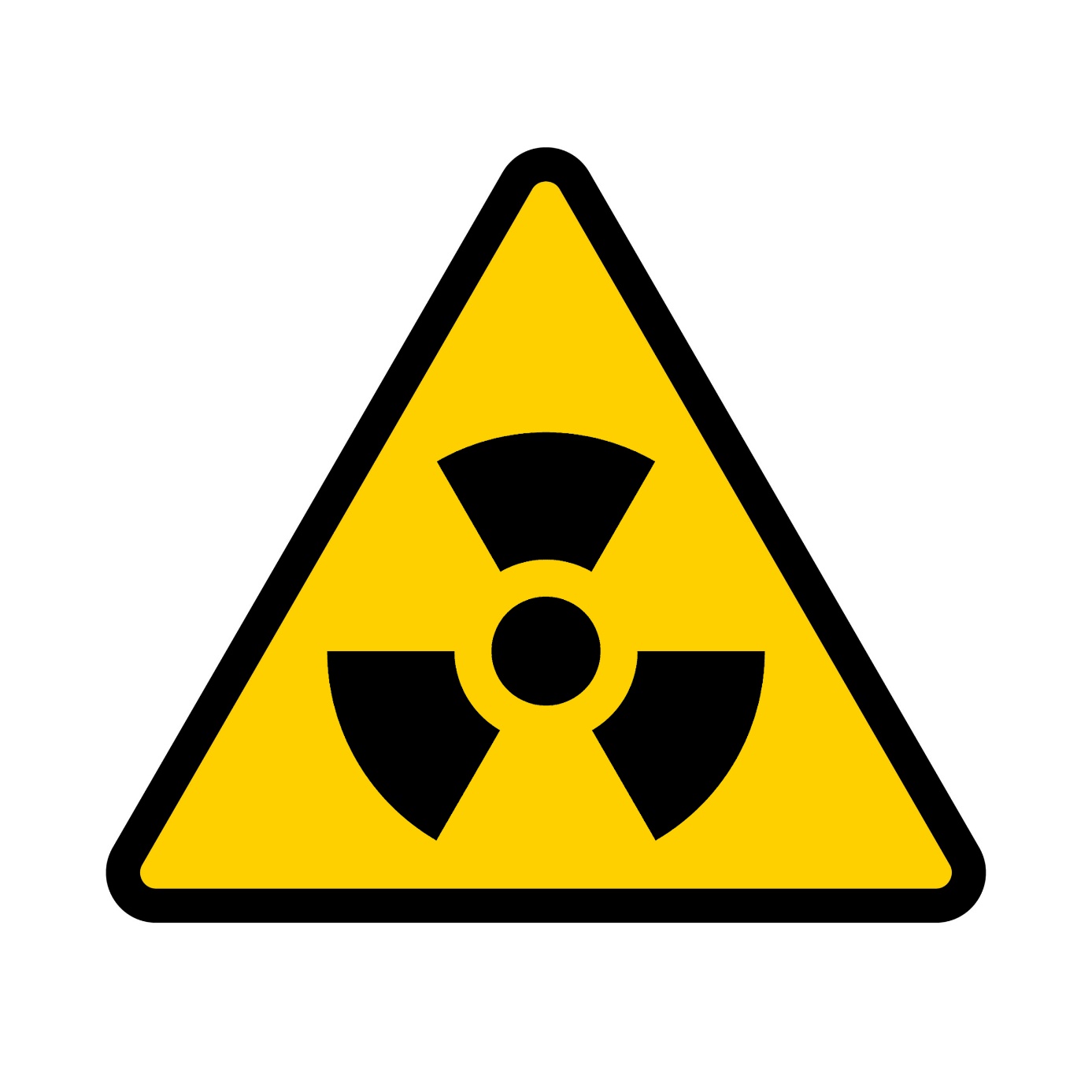 Wapens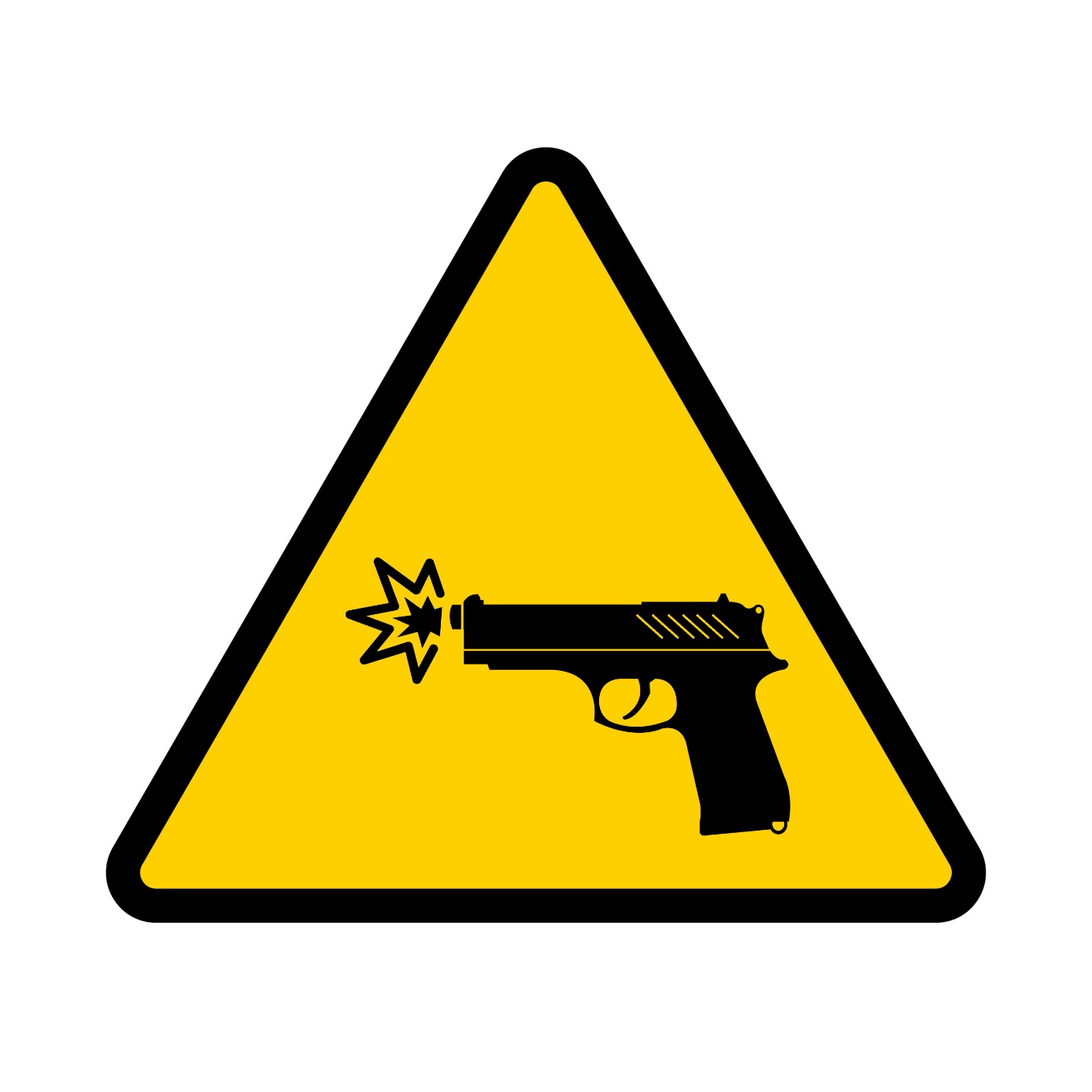 Administratie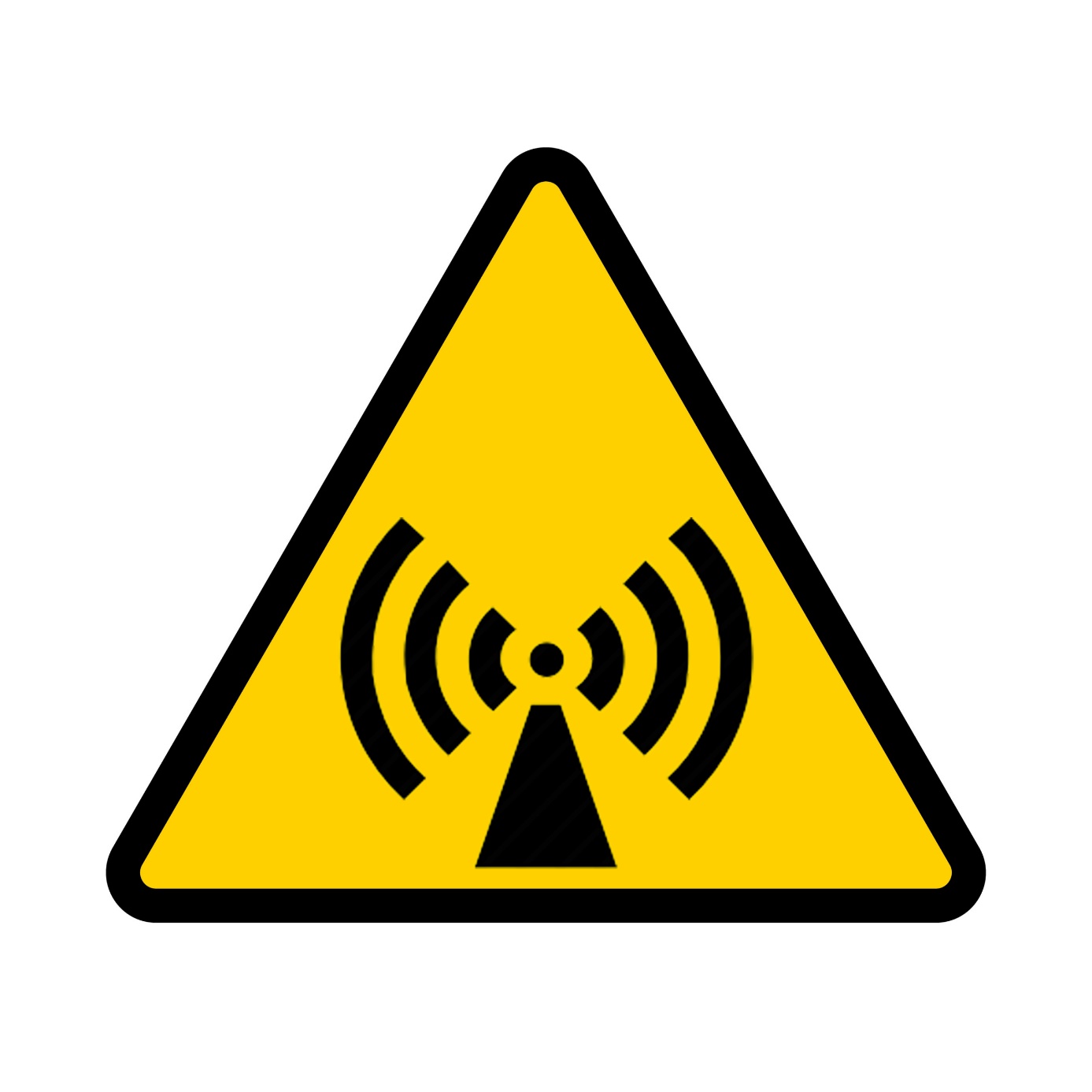 Opslag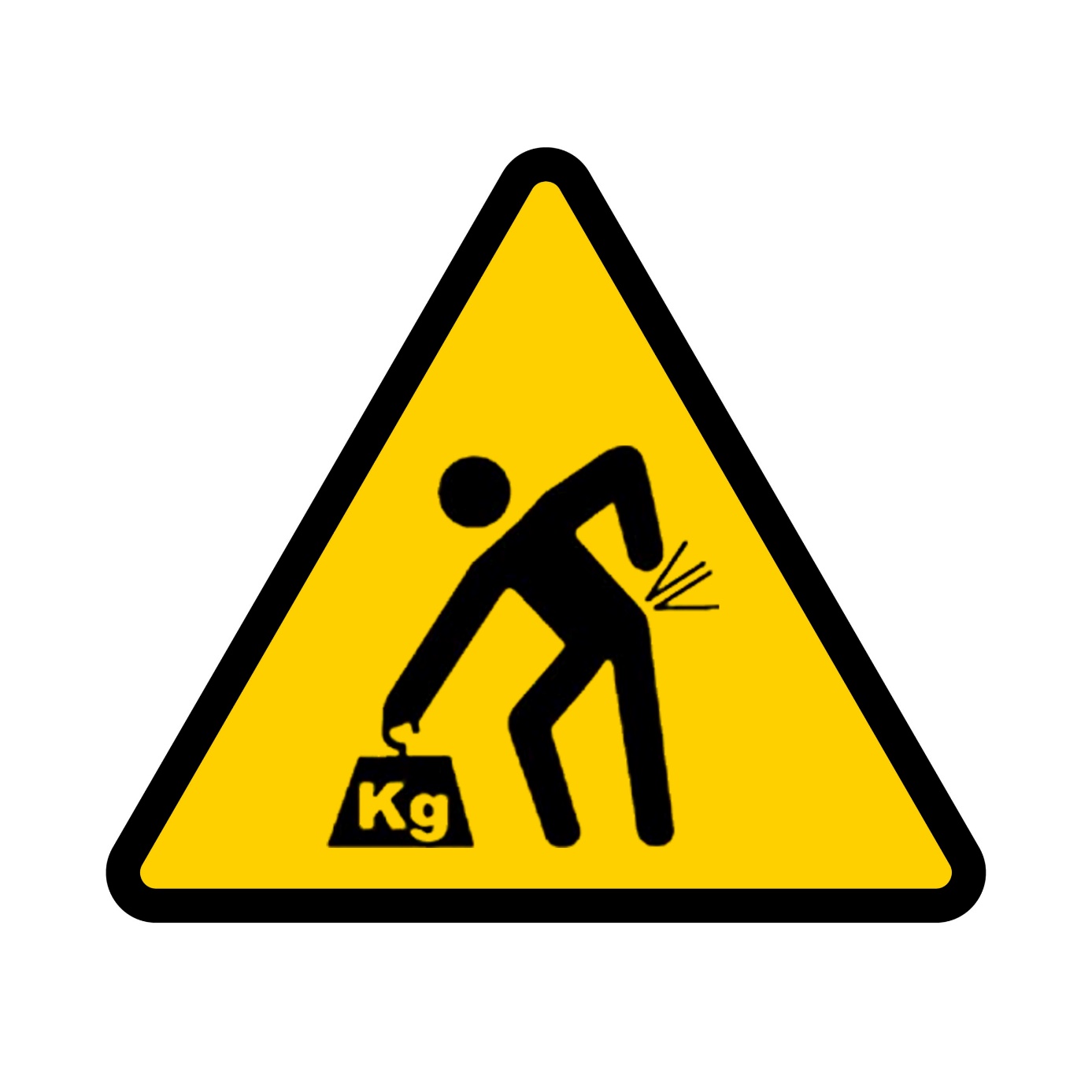 Zuurstof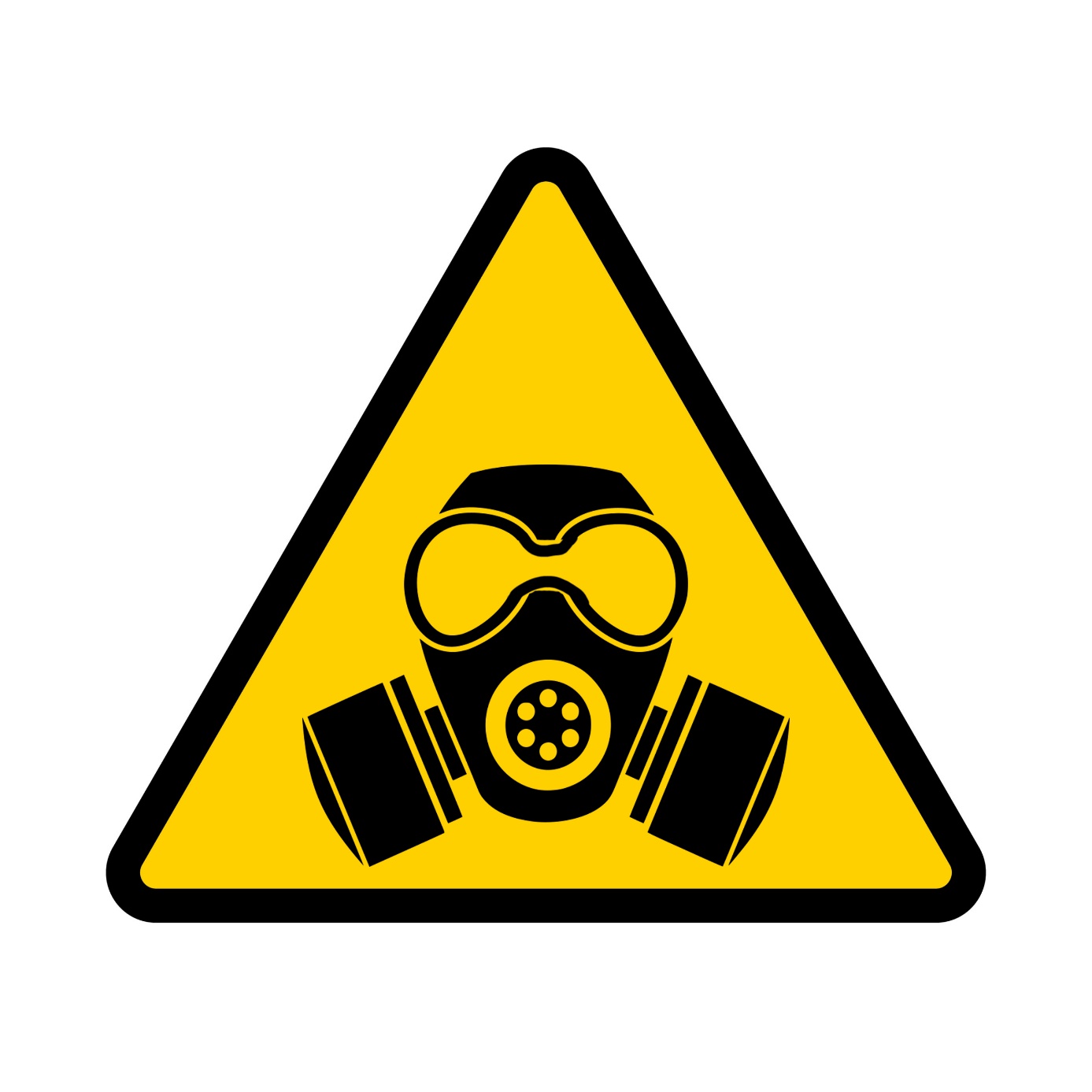 Navigatie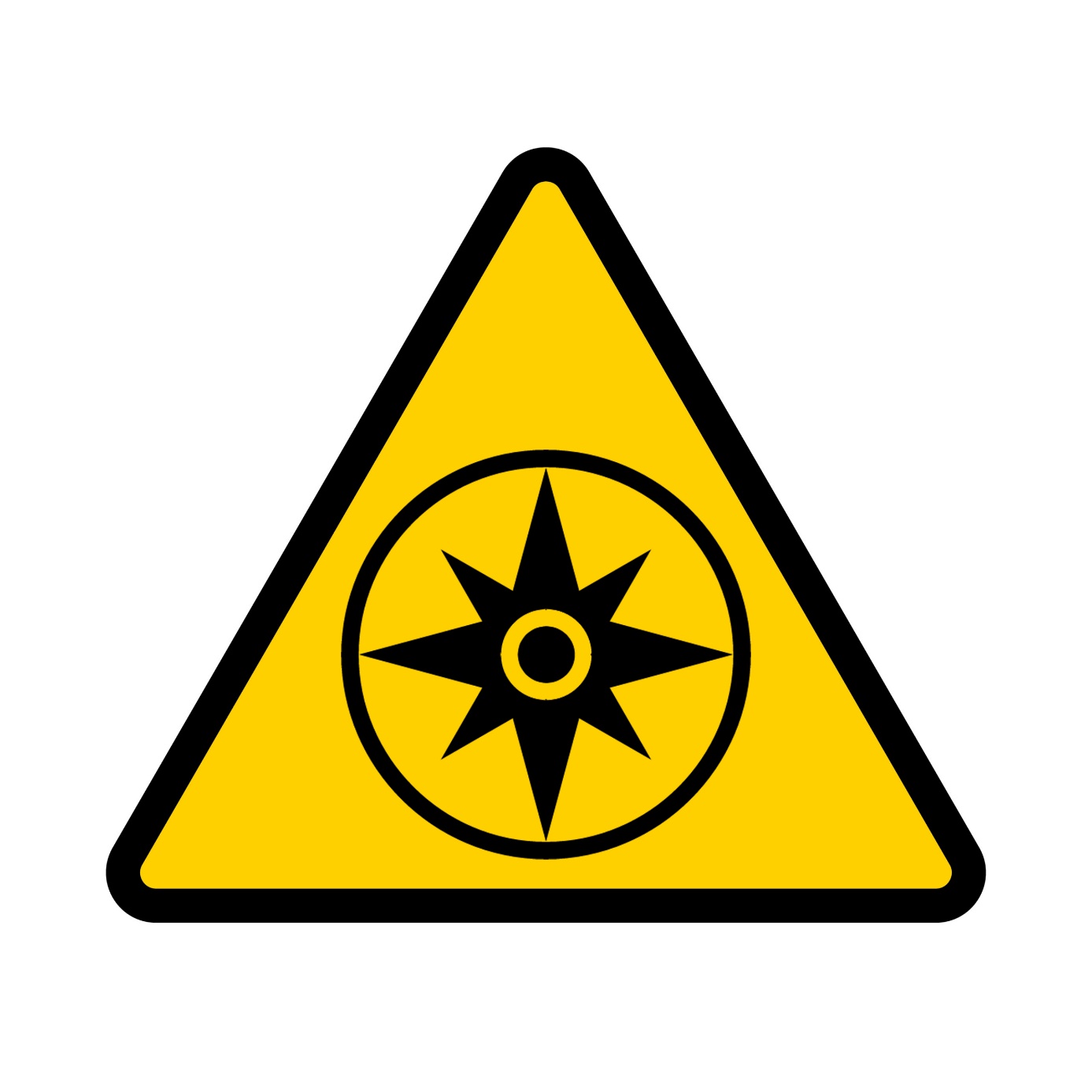 Schild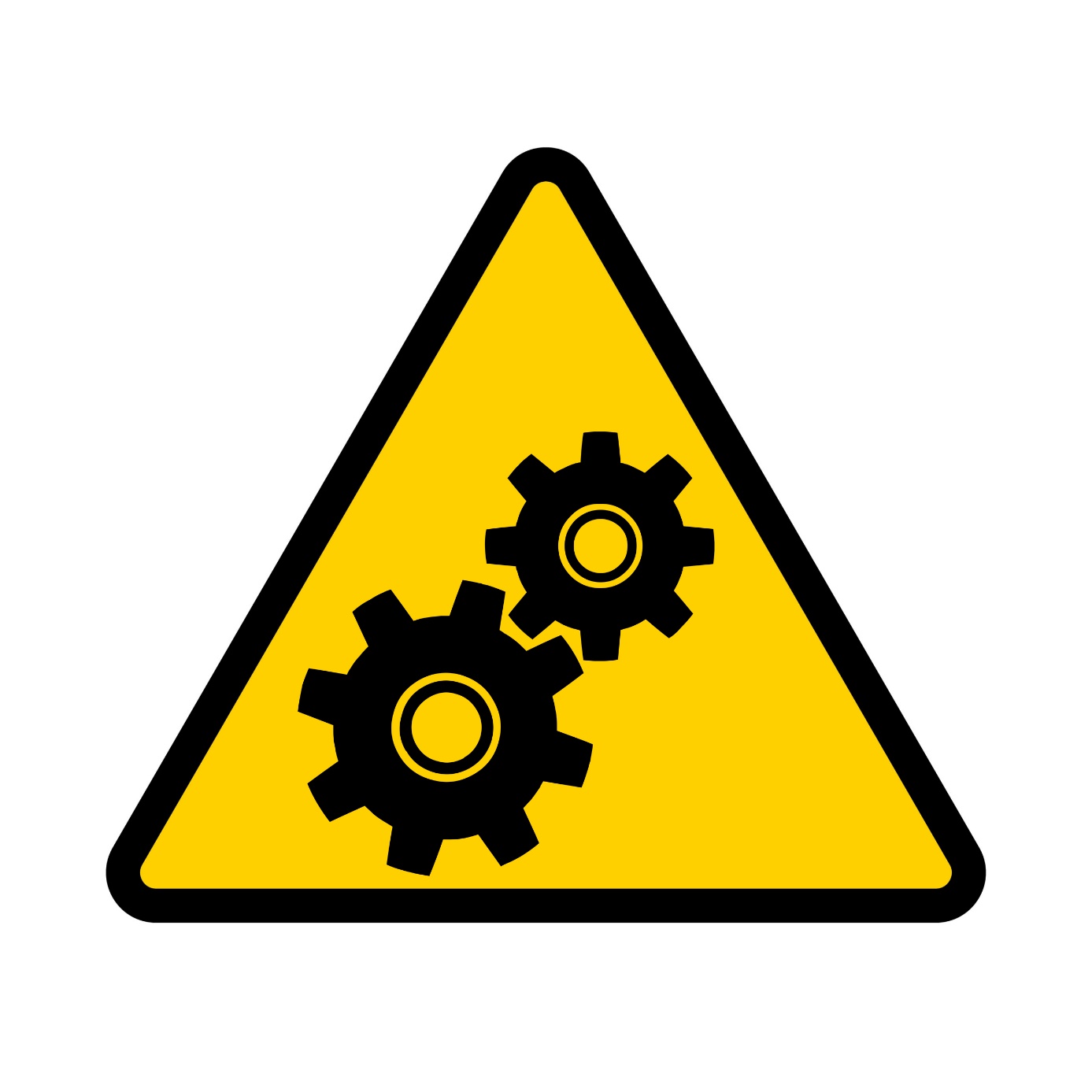 Elektriciteit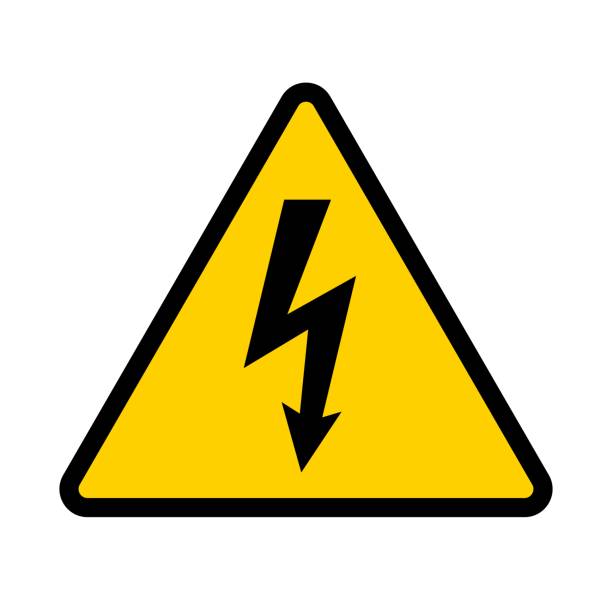 Kantine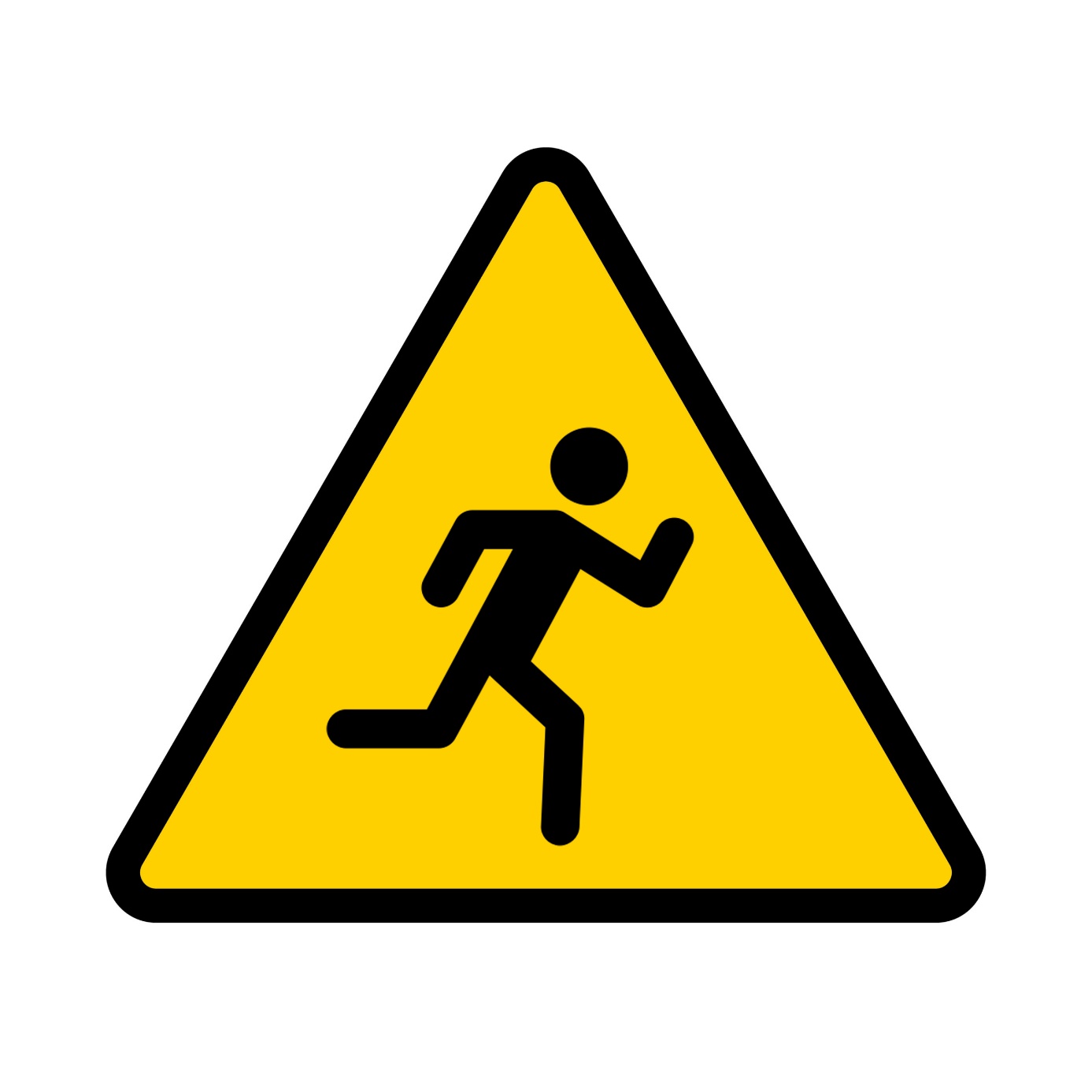 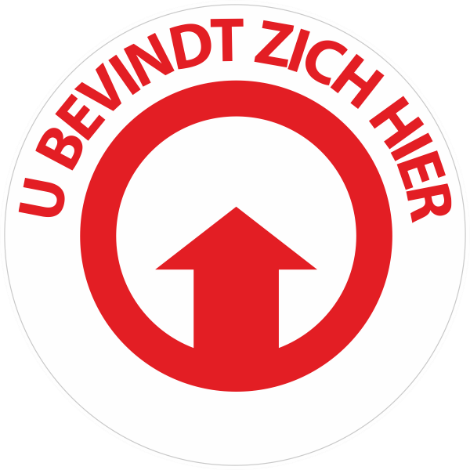 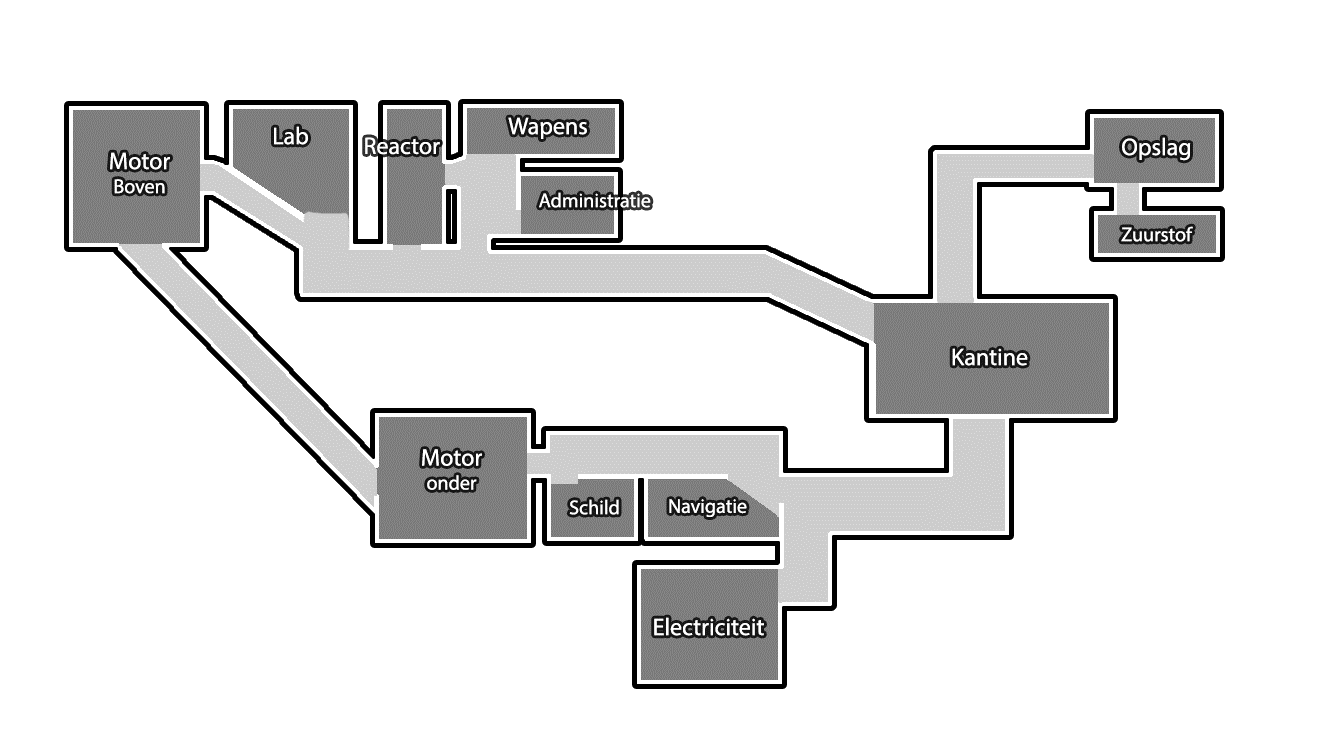 Motor bovenMB-1    ∞xTanken: Vul de emmer met 10 knikkers. brengen in een container (van de opslag)Emmer met motor plaatjeMotor bovenMB-2     1xRichten: leg de gele puzzelstukken op de juiste plek. Ze moeten precies tussen de stippellijnen passenStippel kaart8 gele puzzelstukkenMotor onderMO-1   ∞xTanken: Vul de emmer met 10 knikkers. Breng ze in een container. (van de opslag)Emmer met motor plaatjeMotor onderMO-2     1xRichten: leg de oranje puzzelstukken op de juiste plek. Ze moeten precies tussen de stippellijnen passenStippel kaart8 oranje puzzelstukkenLabL-1     ∞xScan: Teken je vorm van linker en de vorm van je rechter hand over op papier. Zet je naam op alle vingers.PennenPapierLabL-2     2xMonsters nemen: Vul 3 flesjes tot precies 40 ml met rode vloeistof / heldere vloeistof6 flesjesLimonade en water in een kanLabL-3     ∞xOphalen: haal het document op met code…………. En breng het naar administratie (meerdere mogelijk)Stapel documentenMap.ReactorR-1     1xCode: Maak een reeks van de getallenkaartjes van 1 tm 1010 kleine kaartjes met cijfer op voor en achterkantReactorR-2     1xStartknop: maak de puzzel. Leg de kleurtjes op de juiste plaats zodat alles klopt met de voorbeeld plaatjes9 losse kleurtjes9 voorbeeld plaatjesGroot ondergrond bladWapensW-1     1xSorteer: sorteer de blauwe stenen van licht naar zwaar. Gebruik de digitale weegschaal8 blauwe stenenDigitale weegschaalWapensW-2     1xSorteer: sorteer de rode stenen van licht naar zwaar. Gebruik de digitale weegschaal8 rode stenenDigitale weegschaalAdministratieA-1     ∞xArchiveren: Plaats de opgehaalde documenten in de juiste folder.Laatjes en bakjes met nummers.AdministratieA-2     3xKaart: Steek de juiste kaart met beschrijving…………… in kaartslot 1/2/3verschillende pasjeskaarthouderAdministratieA-3     1xAansluiten: sluit de draden aan bij de juiste kleur.Bord met 4 gekleurde draden.OpslagO-1     ∞xVul: Stop 10 dezelfde soort knikkers in een container. Breng ze naar de motors. (Je mag maximaal 10 knikkers tegelijk meenemen)Melk containerBak met knikkersOpslagO-2     ∞xOphalen: Haal het document op met code…………. En breng het naar administratieStapel documentenMap.ZuurstofZ-1     1xAfval: Leeg de afvalbak en scheid het afval op kleur in het juiste bakje.Bak met snippers (3 kleuren)3 gekleurde bekersZuurstofZ-2     1xFilter: Vis 10 blaadjes uit het luchtfilter10 blaadjesBak met rommeltjesNavigatieN-1     1xAansluiten: Sluit de draden aan bij de juiste kleur.Bord met 4 gekleurde draden.NavigatieN-2     3xZet Koers: Teken met pen het doolhof  A/B/CdoolhofNavigatieN-3     2xPunt zoeken. Prik een punaise op de kaart op de juiste plaats van de code. Kaart A/BBakje punaisesA kaart en B kaartPrikkaart (karton achtergrond)SchildS-1     1xVersterk A: start het schil op door de puzzel te maken. Leg de kleurtjes met de goede kant tegen elkaar aan.Hexagon puzzelstukken.puzzelplaatSchildS-2     1xVersterk B: Start het schil op door de puzzel te maken. Leg de kleurtjes met de goede kant tegen elkaar aan.Hexagon puzzelstukken.puzzelplaatSchildS-3     ∞xOphalen: haal het document op met code…………. En breng het naar administratieStapel documenten.Documenten bakElektriciteitE-1     1xAansluiten: sluit de draden aan bij de juiste kleur.Bord met 4 gekleurde draden.ElektriciteitE-2     1xSchuif: Zet de schuifjes open (naar boven) tot het totale Volt komt op ……….Bord met 10 schuifjes (met nummers)ElektriciteitE-3     2xInstellen: draai de Grote/kleine schijven naar de kleur…Bord met grote ronde schijven en kleine ronde schijven KantineK-1     1xAansluiten: Sluit de draden aan bij de juiste kleur.Bord met 4 gekleurde draden.KantineK-2     1xAfval: Leeg de afvalbak en scheid het afval op kleur in het juiste bakjeBak met snippers (3 kleuren)3 gekleurde bekersLocatieTaakBeschrijving OpslagO-1Vullen: Stop 10 dezelfde soort knikkers in een container. Breng ze naar de motors. (Je mag maximaal 10 knikkers tegelijk meenemen)Motor bovenMB-1Tanken: Vul de emmer met 10 knikkers. Breng ze in een container. (van de opslag)Motor onderMO-1Tanken: Vul de emmer met 10 knikkers. Breng ze in een container. (van de opslag)WapensW-2Sorteer: sorteer de rode stenen van licht naar zwaar. Gebruik de digitale weegschaalNavigatieN-1Aansluiten: Sluit de draden aan bij de juiste kleur.LocatieTaakBeschrijving ReactorR-2Startknop: Maak de puzzel. Leg de kleurtjes op de juiste plaats zodat alles klopt met de voorbeeld plaatjesMotor bovenMB-2Richten: Leg de gele puzzelstukken op de juiste plek. Ze moeten precies tussen de stippellijnen passenSchildS-3Ophalen: Haal het document op met code:En breng het naar administratieAdministratieA-1Archiveren: Plaats de opgehaalde documenten in de juiste folder.ZuurstofZ-1Afval: Leeg de afvalbak en scheid het afval op kleur in het juiste bakje.LocatieTaakBeschrijving LabL-2Monsters nemen: Vul 3 flesjes tot precies 40 ml met rode vloeistofMotor onderMO-2Richten: Leg de oranje puzzelstukken op de juiste plek. Ze moeten precies tussen de stippellijnen passen.OpslagO-2Ophalen: Haal het document op met code: En breng het naar administratieAdministratieA-1Archiveren: Plaats de opgehaalde documenten in de juiste folder.KantineK-1Aansluiten: Sluit de draden aan bij de juiste kleur.LocatieTaakBeschrijving ElektriciteitE-2Schuif: Zet de schuifjes open (naar boven) tot het totale Volt komt op ……….>WapensW-1Sorteer: Sorteer de blauwe stenen van licht naar zwaar. Gebruik de digitale weegschaalLabL-3Ophalen: Haal het document op met code: En breng het naar administratieAdministratieA-1Archiveren: Plaats de opgehaalde documenten in de juiste folder.ZuurstofZ-2Filter: Vis 10 blaadjes uit het luchtfilter en leg ze op de juiste plaats.LocatieTaakBeschrijving AdministratieA-2Kaart. Steek de juiste kaart in de kaartlezer: Slot 1ZuurstofZ-1Afval: Leeg de afvalbak en scheid het afval op kleur in het juiste bakje.SchildS-1Versterk A: Start het schil op door de puzzel te maken. Leg de kleurtjes met de goede kant tegen elkaar aan.LabL-1Scan: Teken je vorm van linker en de vorm van je rechter hand over op papier. Zet je naam op alle vingers.NavigatieN-3Route zoeken. Prik punaises op de kaart met de locaties van Route BLocatieTaakBeschrijving NavigatieN-2Zet Koers: Teken met pen het doolhof. Doolhof: AMotor onderMO-2Richten: Leg de oranje puzzelstukken op de juiste plek. Ze moeten precies tussen de stippellijnen passenKantineK-2Afval:Leeg de afvalbak en scheid het afval op kleur in het juiste bakjeOpslagO-2Ophalen: Haal het document op met code: En breng het naar administratieAdministratieA-1Archiveren: Plaats de opgehaalde documenten in de juiste folder.LocatieTaakBeschrijving ElektriciteitE-3Instellen:Draai de grote schijven naar de kleur: OpslagO-1Vullen: Stop 10 dezelfde soort knikkers in een container. Breng ze naar de motors. (Je mag maximaal 10 knikkers tegelijk meenemen)Motor bovenMB-1Tanken: Vul de emmer met 10 knikkers. Breng ze in een container. (van de opslag)NavigatieN-2Zet Koers: Teken met pen het doolhof. Doolhof: BAdministratieA-2Kaart. Steek de juiste kaart in de kaartlezer: Slot 3LocatieTaakBeschrijving ReactorR-1Code: Maak een reeks van de getallenkaartjes van 1 tm 10AdministratieA-2Kaart. Steek de juiste kaart in de kaartlezer: Slot 2ElektriciteitE-3Instellen:Draai de kleine schijven naar de kleur: OpslagO-1Vullen: Stop 10 dezelfde soort knikkers in een container. Breng ze naar de motors. (Je mag maximaal 10 knikkers tegelijk meenemen)Motor onderMO-1Tanken: Vul de emmer met 10 knikkers. Breng ze in een container. (van de opslag)LocatieTaakBeschrijving SchildS-2Versterk B: Start het schild op door de puzzel te maken. Leg de kleurtjes met de goede kant tegen elkaar aan.NavigatieN-3Route zoeken. Prik punaises op de kaart met de locaties van Route AAdministratieA-3Aansluiten: Sluit de draden aan bij de juiste kleur.WapensW-1Sorteer: Sorteer de blauwe stenen van licht naar zwaar. Gebruik de digitale weegschaal.LabL-1Scan: Teken je vorm van linker en de vorm van je rechter hand over op papier. Zet je naam op alle vingers.LocatieTaakBeschrijving OpslagO-2Ophalen: Haal het document op met code: En breng het naar administratieAdministratieA-1Archiveren: Plaats de opgehaalde documenten in de juiste folder.NavigatieN-2Zet Koers: Teken met pen het doolhof. Doolhof: CElektriciteitE-1Aansluiten: Sluit de draden aan bij de juiste kleur.LabL-2Monsters nemen: Vul 3 flesjes tot precies 30 ml met kleurloze vloeistofDocumentDownload en transport001101DocumentDownload en transportHF92JHS8DocumentDownload en transport1010101010010Tijd1hr 59m 9s346456Datum14/11/2020oooooooCode029-463-493063-3468346436Procent 28%353463-BV001001001010101000101010101010101010010101010010101010101010010101001010000101010101010101010100101010101010101001010101010101010101001010101001001010101010101010101010101010101001001011010101000100101010100010101010101010101001010101001010101010101001010100101000010101010101010101010010101010101010100101010101010101010100101010100100100000000001010101010101010101010101010100100101101010100010010101010001010101010101010100101010100101010101010100101010010100001010101010101010101001010101010101010010101010101010101010010101010010010101010101010101010101010101010010010110101010001001010101000101001010101010101001010101001010101010101001010100101000010101010101010101010010101010101010100101010101010101010100101010100100101010101010101010101010101010100100101101010100010010101010001010101010101010100101010100101010101010100101010010100001010101010101010101001010101010101010010101010101010101010010101010010010101010101010101010101010101010010010110101010001001010101000101010101010101010010101010010101010101010010101001010000101010101010101010100101010101010101001010101010101010101001010101001001010101010101010101010101010101001001011010101000100101010100010101010101010101001010101001010101010101001010100101000010101010101010101010010101010101010100101010101010101010100101010100100101010101010101010101010101010100100101101010010010010101010001010101010101010100101010100101010101010100101010010100001010101010101010101001010101010101010010101010101010101010010101010010010101010101010101010101010101010010010110101010001001010101000101010101010101010010101010010101010101010010101001010000101010101010101010100101010101010101001010101010101010101001010101001001000000000010101010101010101010101010101001001011010101000100101010100010101010101010101001010101001010101010101001010100101000010101010101010101010010101010101010100101010101010101010100101010100100101010101010101010101010101010100100101101010100010010101010001010010101010101010010101010010101010101010010101001010000101010101010101010100101010101010101001010101010101010101001010101001001010101010101010101010101010101001001011010101000100101010100010101010101010101001010101001010101010101001010100101000010101010101010101010010101010101010100101010101010101010100101010100100101010101010101010101010101010100100101101010100010010101010001010101010101010100101010100101010101010100101010010100001010101010101010101001010101010101010010101010101010101010010101010010010101010101010101010101010101010010010110101010001001010101000101010101010101010010101010010101010101010010101001010000101010101010101010100101010101010101001010101010101010101001010101001001010101010101010101010101010101001001011010100100100101010100010101010101010101001010101001010101010101001010100101000010101010101010101010010101010101010100101010101010101010100101010100100101010101010101010101010101010100100101101010100010010101010001010101010101010100101010100101010101010100101010010100001010101010101010101001010101010101010010101010101010101010010101010010010000000000101010101010101010101010101010010010110101010001001010101000101010101010101010010101010010101010101010010101001010000101010101010101010100101010101010101001010101010101010101001010101001001010101010101010101010101010101001001011010101000100101010100010100101010101010100101010100101010101010100101010010100001010101010101010101001010101010101010010101010101010101010010101010010010101010101010101010101010101010010010110101010001001010101000101010101010101010010101010010101010101010010101001010000101010101010101010100101010101010101001010101010101010101001010101001001010101010101010101010101010101001001011010101000100101010100010101010101010101001010101001010101010101001010100101000010101010101010101010010101010101010100101010101010101010100101010100100101010101010101010101010101010100100101101010100010010101010001010101010101010100101010100101010101010100101010010100001010101010101010101001010101010101010010101010101010101010010101010010010101010101010101010101010101010010010110101DocumentDownload en transport001101DocumentDownload en transport02FT92KLPDocumentDownload en transport1010101010010Tijd1hr 59m 9s346456Datum14/11/2020oooooooCode029-463-493063-3468346436Procent 28%353463-BV001001001010101000101010101010101010010101010010101010101010010101001010000101010101010101010100101010101010101001010101010101010101001010101001001010101010101010101010101010101001001011010101000100101010100010101010101010101001010101001010101010101001010100101000010101010101010101010010101010101010100101010101010101010100101010100100100000000001010101010101010101010101010100100101101010100010010101010001010101010101010100101010100101010101010100101010010100001010101010101010101001010101010101010010101010101010101010010101010010010101010101010101010101010101010010010110101010001001010101000101001010101010101001010101001010101010101001010100101000010101010101010101010010101010101010100101010101010101010100101010100100101010101010101010101010101010100100101101010100010010101010001010101010101010100101010100101010101010100101010010100001010101010101010101001010101010101010010101010101010101010010101010010010101010101010101010101010101010010010110101010001001010101000101010101010101010010101010010101010101010010101001010000101010101010101010100101010101010101001010101010101010101001010101001001010101010101010101010101010101001001011010101000100101010100010101010101010101001010101001010101010101001010100101000010101010101010101010010101010101010100101010101010101010100101010100100101010101010101010101010101010100100101101010010010010101010001010101010101010100101010100101010101010100101010010100001010101010101010101001010101010101010010101010101010101010010101010010010101010101010101010101010101010010010110101010001001010101000101010101010101010010101010010101010101010010101001010000101010101010101010100101010101010101001010101010101010101001010101001001000000000010101010101010101010101010101001001011010101000100101010100010101010101010101001010101001010101010101001010100101000010101010101010101010010101010101010100101010101010101010100101010100100101010101010101010101010101010100100101101010100010010101010001010010101010101010010101010010101010101010010101001010000101010101010101010100101010101010101001010101010101010101001010101001001010101010101010101010101010101001001011010101000100101010100010101010101010101001010101001010101010101001010100101000010101010101010101010010101010101010100101010101010101010100101010100100101010101010101010101010101010100100101101010100010010101010001010101010101010100101010100101010101010100101010010100001010101010101010101001010101010101010010101010101010101010010101010010010101010101010101010101010101010010010110101010001001010101000101010101010101010010101010010101010101010010101001010000101010101010101010100101010101010101001010101010101010101001010101001001010101010101010101010101010101001001011010100100100101010100010101010101010101001010101001010101010101001010100101000010101010101010101010010101010101010100101010101010101010100101010100100101010101010101010101010101010100100101101010100010010101010001010101010101010100101010100101010101010100101010010100001010101010101010101001010101010101010010101010101010101010010101010010010000000000101010101010101010101010101010010010110101010001001010101000101010101010101010010101010010101010101010010101001010000101010101010101010100101010101010101001010101010101010101001010101001001010101010101010101010101010101001001011010101000100101010100010100101010101010100101010100101010101010100101010010100001010101010101010101001010101010101010010101010101010101010010101010010010101010101010101010101010101010010010110101010001001010101000101010101010101010010101010010101010101010010101001010000101010101010101010100101010101010101001010101010101010101001010101001001010101010101010101010101010101001001011010101000100101010100010101010101010101001010101001010101010101001010100101000010101010101010101010010101010101010100101010101010101010100101010100100101010101010101010101010101010100100101101010100010010101010001010101010101010100101010100101010101010100101010010100001010101010101010101001010101010101010010101010101010101010010101010010010101010101010101010101010101010010010110101DocumentDownload en transport001101DocumentDownload en transport9YHG661HYKDocumentDownload en transport1010101010010Tijd1hr 59m 9s346456Datum14/11/2020oooooooCode029-463-493063-3468346436Procent 28%353463-BV001001001010101000101010101010101010010101010010101010101010010101001010000101010101010101010100101010101010101001010101010101010101001010101001001010101010101010101010101010101001001011010101000100101010100010101010101010101001010101001010101010101001010100101000010101010101010101010010101010101010100101010101010101010100101010100100100000000001010101010101010101010101010100100101101010100010010101010001010101010101010100101010100101010101010100101010010100001010101010101010101001010101010101010010101010101010101010010101010010010101010101010101010101010101010010010110101010001001010101000101001010101010101001010101001010101010101001010100101000010101010101010101010010101010101010100101010101010101010100101010100100101010101010101010101010101010100100101101010100010010101010001010101010101010100101010100101010101010100101010010100001010101010101010101001010101010101010010101010101010101010010101010010010101010101010101010101010101010010010110101010001001010101000101010101010101010010101010010101010101010010101001010000101010101010101010100101010101010101001010101010101010101001010101001001010101010101010101010101010101001001011010101000100101010100010101010101010101001010101001010101010101001010100101000010101010101010101010010101010101010100101010101010101010100101010100100101010101010101010101010101010100100101101010010010010101010001010101010101010100101010100101010101010100101010010100001010101010101010101001010101010101010010101010101010101010010101010010010101010101010101010101010101010010010110101010001001010101000101010101010101010010101010010101010101010010101001010000101010101010101010100101010101010101001010101010101010101001010101001001000000000010101010101010101010101010101001001011010101000100101010100010101010101010101001010101001010101010101001010100101000010101010101010101010010101010101010100101010101010101010100101010100100101010101010101010101010101010100100101101010100010010101010001010010101010101010010101010010101010101010010101001010000101010101010101010100101010101010101001010101010101010101001010101001001010101010101010101010101010101001001011010101000100101010100010101010101010101001010101001010101010101001010100101000010101010101010101010010101010101010100101010101010101010100101010100100101010101010101010101010101010100100101101010100010010101010001010101010101010100101010100101010101010100101010010100001010101010101010101001010101010101010010101010101010101010010101010010010101010101010101010101010101010010010110101010001001010101000101010101010101010010101010010101010101010010101001010000101010101010101010100101010101010101001010101010101010101001010101001001010101010101010101010101010101001001011010100100100101010100010101010101010101001010101001010101010101001010100101000010101010101010101010010101010101010100101010101010101010100101010100100101010101010101010101010101010100100101101010100010010101010001010101010101010100101010100101010101010100101010010100001010101010101010101001010101010101010010101010101010101010010101010010010000000000101010101010101010101010101010010010110101010001001010101000101010101010101010010101010010101010101010010101001010000101010101010101010100101010101010101001010101010101010101001010101001001010101010101010101010101010101001001011010101000100101010100010100101010101010100101010100101010101010100101010010100001010101010101010101001010101010101010010101010101010101010010101010010010101010101010101010101010101010010010110101010001001010101000101010101010101010010101010010101010101010010101001010000101010101010101010100101010101010101001010101010101010101001010101001001010101010101010101010101010101001001011010101000100101010100010101010101010101001010101001010101010101001010100101000010101010101010101010010101010101010100101010101010101010100101010100100101010101010101010101010101010100100101101010100010010101010001010101010101010100101010100101010101010100101010010100001010101010101010101001010101010101010010101010101010101010010101010010010101010101010101010101010101010010010110101DocumentDownload en transport001101DocumentDownload en transportFT51IK00PDocumentDownload en transport1010101010010Tijd1hr 59m 9s346456Datum14/11/2020oooooooCode029-463-493063-3468346436Procent 28%353463-BV001001001010101000101010101010101010010101010010101010101010010101001010000101010101010101010100101010101010101001010101010101010101001010101001001010101010101010101010101010101001001011010101000100101010100010101010101010101001010101001010101010101001010100101000010101010101010101010010101010101010100101010101010101010100101010100100100000000001010101010101010101010101010100100101101010100010010101010001010101010101010100101010100101010101010100101010010100001010101010101010101001010101010101010010101010101010101010010101010010010101010101010101010101010101010010010110101010001001010101000101001010101010101001010101001010101010101001010100101000010101010101010101010010101010101010100101010101010101010100101010100100101010101010101010101010101010100100101101010100010010101010001010101010101010100101010100101010101010100101010010100001010101010101010101001010101010101010010101010101010101010010101010010010101010101010101010101010101010010010110101010001001010101000101010101010101010010101010010101010101010010101001010000101010101010101010100101010101010101001010101010101010101001010101001001010101010101010101010101010101001001011010101000100101010100010101010101010101001010101001010101010101001010100101000010101010101010101010010101010101010100101010101010101010100101010100100101010101010101010101010101010100100101101010010010010101010001010101010101010100101010100101010101010100101010010100001010101010101010101001010101010101010010101010101010101010010101010010010101010101010101010101010101010010010110101010001001010101000101010101010101010010101010010101010101010010101001010000101010101010101010100101010101010101001010101010101010101001010101001001000000000010101010101010101010101010101001001011010101000100101010100010101010101010101001010101001010101010101001010100101000010101010101010101010010101010101010100101010101010101010100101010100100101010101010101010101010101010100100101101010100010010101010001010010101010101010010101010010101010101010010101001010000101010101010101010100101010101010101001010101010101010101001010101001001010101010101010101010101010101001001011010101000100101010100010101010101010101001010101001010101010101001010100101000010101010101010101010010101010101010100101010101010101010100101010100100101010101010101010101010101010100100101101010100010010101010001010101010101010100101010100101010101010100101010010100001010101010101010101001010101010101010010101010101010101010010101010010010101010101010101010101010101010010010110101010001001010101000101010101010101010010101010010101010101010010101001010000101010101010101010100101010101010101001010101010101010101001010101001001010101010101010101010101010101001001011010100100100101010100010101010101010101001010101001010101010101001010100101000010101010101010101010010101010101010100101010101010101010100101010100100101010101010101010101010101010100100101101010100010010101010001010101010101010100101010100101010101010100101010010100001010101010101010101001010101010101010010101010101010101010010101010010010000000000101010101010101010101010101010010010110101010001001010101000101010101010101010010101010010101010101010010101001010000101010101010101010100101010101010101001010101010101010101001010101001001010101010101010101010101010101001001011010101000100101010100010100101010101010100101010100101010101010100101010010100001010101010101010101001010101010101010010101010101010101010010101010010010101010101010101010101010101010010010110101010001001010101000101010101010101010010101010010101010101010010101001010000101010101010101010100101010101010101001010101010101010101001010101001001010101010101010101010101010101001001011010101000100101010100010101010101010101001010101001010101010101001010100101000010101010101010101010010101010101010100101010101010101010100101010100100101010101010101010101010101010100100101101010100010010101010001010101010101010100101010100101010101010100101010010100001010101010101010101001010101010101010010101010101010101010010101010010010101010101010101010101010101010010010110101